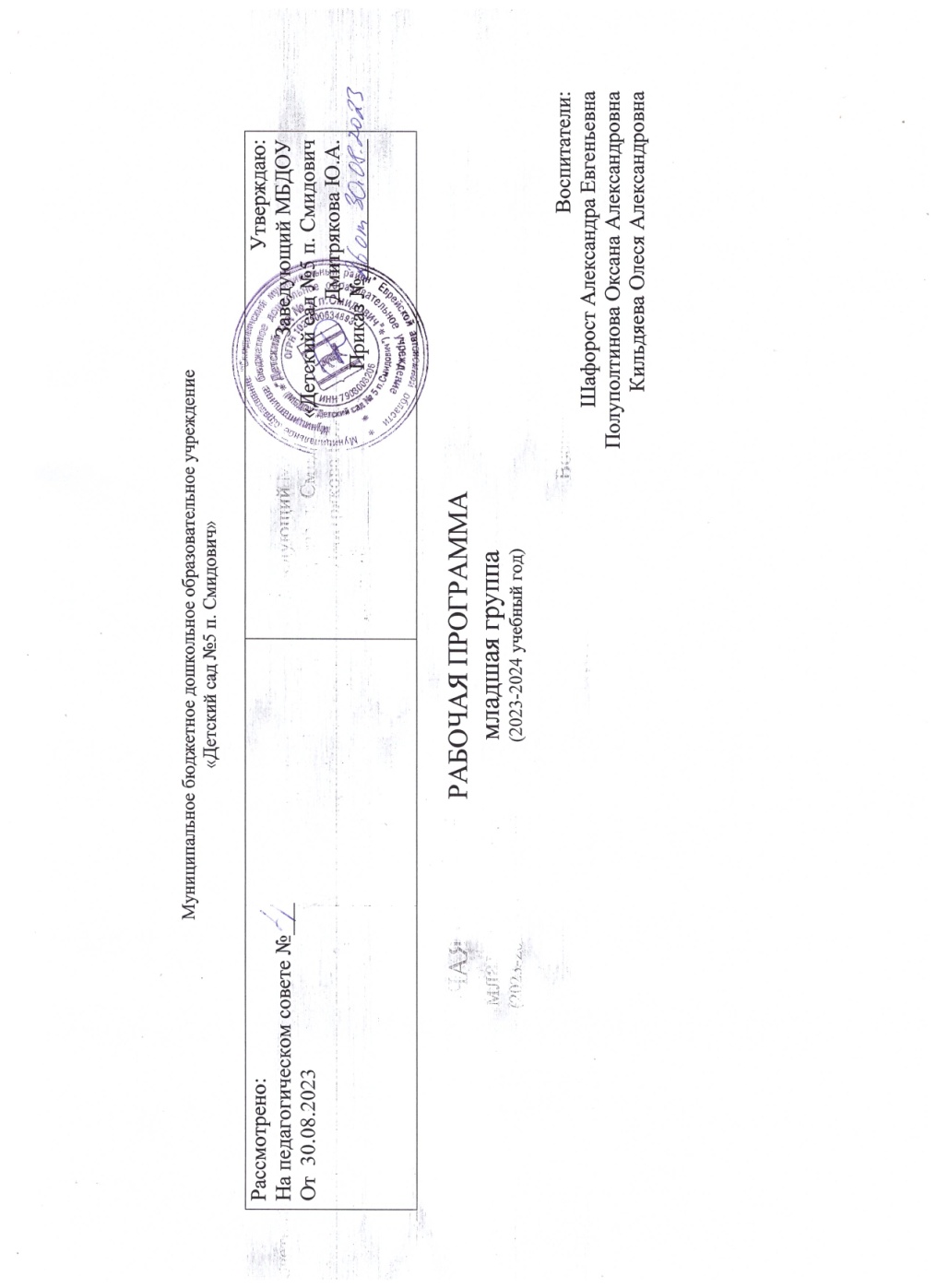 Муниципальное бюджетное дошкольное образовательное учреждение«Детский сад №5 п. Смидович»РАБОЧАЯ ПРОГРАММАмладшая группа (2023-2024 учебный год)   Воспитатели:Шафорост Александра ЕвгеньевнаПолуполтинова Оксана АлександровнаКильдяева Олеся АлександровнаРечевое развитие (речевое развитие и чтение художественной литературы)  «Познавательное развитие ФЭМП»Перспективное планирование по художественно – эстетическому развитию.Рисование.Лепка, аппликация.Перспективное планирование по физическому развитию.Рассмотрено:На педагогическом совете №___От  30.08.2023Утверждаю:Заведующий МБДОУ«Детский сад №5 п. Смидович Дмитрякова Ю.А.Приказ №_____________№11 кварталСентябрь1 неделя1 – 8.09«Новоселье»Развитие речи«Группой любовались, группой восхищались»- На основе обогащения представлений о ближайшем окружении продолжать расширять и активизировать словарный запас детей;- Уточнять названия и назначение предметов;- Побуждать и помогать согласовыватьЛ.В. ЛобынькоСтр. 111№22 неделя11 – 15.09«Игрушки»ЧХЛЧтение стихотворения В.В. Маяковского «Что такое хорошо и что такое плохо»- Познакомить со стихотворением В.В. Маяковского «Что такое хорошо и что такое плохо»;- В беседе по содержанию помочь различить плохие и хорошие поступки.Комплексные2 мл группа стр 256 + Карпухина Н.А. стр 178№33 неделя18 – 22.09«Осень»Развитие речи«Ходит осень, бродит осень»- Привлечь внимание детей к рассматриванию картины;- Продолжать формировать основы речевого дыхания, артикуляции;- Упражнять в правильном произношении звуков и слов, образовании уменьшительно – ласкательных слов, измении существительных по падежамЛ.В. ЛобынькоСтр 129№44 неделя25 – 29.09«Капустница»ЧХЛЧтение рассказа Е. Бехлерова «Капустный лист»- Побуждать детей эмоционально воспринимать образные выражения литературного произведения, помочь понять смысловое значение содержания рассказа.Н.А. Карпухина№2 стр. 53№5Октябрь1 неделя2 – 6.10«Домашние животные»Развитие речи«Тук, тук, отворите, гостя поскорей пустите»- Продолжать знакомить детей с устным народным творчеством, обратить внимание на повторность событий и действий;- Формировать умение слушать и понимать содержание сказки, узнавать и называть героев.Л.В. ЛобынькоСтр. 132№62 неделя9 – 13.10«Я и мой поселок»ЧХЛА. Плещеев «Осень наступила»- Продолжать знакомство детей с литературными произведениями;- Учить слушать стихотворение;- Предоставить детям возможность договаривать слова и несложные для воспроизведения фразы. Конспект№73 неделя16 – 20.10«Мой дом»Развитие речи«Комната для Светы»- Закреплять умение составлять короткий рассказ   совместно с воспитателем;- Учить называть отдельные предметы мебели;- Упражнять в употреблении предлогов в, на, за, около.Распечатки 2 мл.гр. развитие речиСтр.16№84 неделя23 – 27.10«Одежда и обувь»ЧХЛЛ. Воронкова «Маша - растеряша»- Познакомить ребят с новым произведением;- Помочь донести до ребят поступки героя произведения;- Воспитывать умение слушать, следить за развитием действий, бережное отношение к одежде. Конспект№9Ноябрь1 неделя30.10 – 3.11«Именины осени»Развитие речи«Собираем урожай»- Подводить детей к составлению коротких текстов – описаний;- Обогащать словарь прилагательными, глаголами;- В процессе звукоподражаний , уточнить и закреплять правильное произношение гласного звука –оПарамонова 3 – 4 года, стр.84№102 неделя6 – 10.11«Синичкин календарь»ЧХЛЧтение сказки «Гуси – лебеди»- Познакомить со сказкой, вызвать желание послушать еще раз, поиграть в сказку;- учить отвечать на вопросы по содержанию сказки.Комплексные занятия 2 мл группа, стр.139; Т.В. Ковригина№113 неделя13 – 17.11«Профессии»Развитие речи«Кто что делает?»- Учить детей высказываться на темы из личного опыта;- Создать условия для внесиативного общения детей;- активизировать прилагательные, глаголы;- Уточнять и закреплять правильное произношение звуков ф, фь.Л.А. Парамонова3 – 4 годаСтр.84№124 неделя20 – 24.11«Дикие животные»ЧХЛЧтение сказки «Рукавичка»- Продолжать знакомить детей с устным народным творчеством, обратить внимание на повторность событий и действий;- Формировать умение слушать и понимать содержание сказки, узнавать и называть героев.Комплексные 2 мл группа, стр.177№132 кварталДекабрь1 неделя27.11 – 1.12«Мы дружные ребята»Развитие речи«Мы гостям всегда рады»- В целях развития речи обогащать и уточнять представления о предметах ближайшего окружения (набор чайной посуды);- уточнять и закреплять правильное произношение звука с;- Побуждать детей строить предложения разной грамматической структуры.Л.А. ПарамоноваСтр. 471№142 неделя4 – 8.12«Екатерина - Санница»ЧХЛЧтение стихотворения А. Босева «Трое»- Познакомить со стихотворением, оживить в памяти детей собственные впечатления от катания на санках;- Помочь понять содержание стихотворенияКомплексные 2 мл, стр. 118№153 неделя11 – 15.12«Зима»Развитие речиРассматривание картины «Катание на санках»- Учить отвечать на вопросы по содержанию картины «Катаемся на санках»;- Закреплять название предметов одежды, признаков (величина, цвет);- Учить использовать слова с противоположным значением.Распечатки 2 мл. гр. стр. 22№13№164 неделя18 – 22.12«Я и мое тело»ЧХЛК. И. Чуковский «Мойдодыр»- Учить эмоционально воспринимать поэтическое произведение;- Формировать умение воспроизводить фразы;- Активизировать и обобщать словарь.Конспект№175 неделя25 – 29.12«Новый год»Развитие речи«Мы игрушки выбирали, в мешочек руку опускали»- Продолжать формировать основы артикуляции; продолжать учить строить простые предложения;- Упражнять в правильном произношении звуков.Л.В. Лобынько, стр.155№18Январь2 неделя8 – 12.01«Святые вечера»Развитие речи «Зимняя красота»- Обогащать опыт общения с детьми;- Побуждать детей высказываться по картине;- Поддерживать радостное настроение от новогодних зимних праздников;- Продолжать учить соотносить слово и выразительные движения. Л.А. Парамонова 3- 4 года стр. 310№193 неделя15 – 19.01«Моя семья»ЧХЛЧтение рассказа «Как Маша стала большой» Е. Пермяк- Учить следить за развитием сюжета, отвечать на вопросы по содержанию, помочь понять основную идею произведения.Н.А. КарпухинаСтр. 90№204 неделя22 – 26.01«Посуда»Развитие речи«Это ложки стучат, поиграть они хотят»- Продолжать вовлекать детей в разговор во время рассматривания посуды;- Продолжать формировать умение слушать и понимать заданный вопрос; понятно на него отвечать;- Расширять и активизировать словарный запас детей.Лобынько. Стр.167№21Февраль1 неделя29.01 – 1.02«Транспорт»Развитие речи- Продолжать учить детей рассматривать игрушки, иллюстрации участвовать в разговоре во время рассматривания;- Расширить словарный запас, обогащать речь детей по теме;- Продолжать формировать основы артикуляции;- Упражнять в правильном произношении звуков.Лобынько. Стр.1572 неделяКаникулы№223 неделя12 – 16.02«День рождения детского сада»Развитие речи«Нам игрушки подарили»- Учить детей отвечать на вопросы воспитателя;- Учить правильно называть предметы, их качества; сравнивать предметы, используя прилагательные «большой», «маленький», согласовывать существительные с прилагательными.Распечатки, 2 мл. гр. стр. 23 №14№234 неделя19 – 23.02«День защитника Отечества»ЧХЛЧтение стихотворения «Мы мужчины»- Формировать эмоциональное восприятие и понимание содержания сюжета поэтического текста.    Н.А. Карпухина худ. Литература, стр. 124№243 кварталМарт1 неделя26.02 – 1.03«Весна»Развитие речи«Очень рады солнышку»- Обогащать опыт содержательного общения детей;- Продолжать формировать умение отчетливо произносить слова и короткие фразы, слушать и понимать заданный вопрос, понятно на него отвечать;- Уточнять и закреплять правильное произношение звука с.Л.А. Парамонова 3 – 4 г. Стр. 489№252 неделя4 – 8.03«8 Марта»ЧХЛЧтение стихотворения Е. Благининой «Посидим в тишине»- Познакомить детей с новым произведением о детях, их поступках, их отношении к окружающим людям.Н.А. Карпухина. Стр.152№263 неделя11 – 15.03«Герасим - грачевник»Развитие речи «Птички в гнездышках сидят»- Формировать основы речевого дыхания, артикуляции;- Расширять активный словарный запас;- Упражнять в правильном произношении звуков, изменении существительных по падежам.   Лобынько. Стр. 25№274 неделя18 – 22.03«Азбука здоровья»ЧХЛ«У солнышка в гостях»- Познакомить со словацкой народной сказкой, обратить внимание на развитие сюжета;- Продолжать формировать умение вести диалог с педагогом: слушать и понимать заданный вопрос, понятно на него отвечать.Н.А. КарпухинаСтр. 111 - 114№285 неделя25 – 29.03«Мир культуры и искусства»Развитие речи«Волшебный мешочек»- Предоставить возможность детям рассмотреть деревянные игрушки, называть качества и признаки предметов (величина, цвет0;- Правильно отвечать на вопросы.Распечатки 2 мл. гр. стр. 24 №15№29Апрель1 неделя1 – 5.04«Водный мир»Развитие речи«Рыбки весело резвятся»- Продолжать помогать детям строить предложения;- Формировать основы артикуляции;- Обогащать активный и пассивный словарный запас по теме, называя существенные части рыбки (хвостик, плавник), глаголы (ныряет, плавает)Л.А. ЛобынькоСтр.182№302 неделя 8 - 12.04«Земля – наш общий дом»ЧХЛЧтение потешки «Курочка - рябушечка»- Продолжать формировать интерес к книгам, чтению;- Познакомить с потешкой;- Предоставить возможность рассмотреть иллюстрации, договаривать слова. Конспект№313 неделя15 – 19.04«Предметы вокруг нас»Развитие речи- Продолжать учить рассматривать игрушки и описывать их с помощью воспитателя;- Учить пользоваться словами, обозначающие внешний вид и действия знакомых животных и их детенышей;- учить правильно произносить звуки. Распечатки, 2 мл. гр. стр. 10 №20№324 неделя22 – 26.04«Весна»ЧХЛЧтение стихотворения А. Плещеева «Весна»- Продолжать формировать интерес к чтению, к книгам;- Создать условия для желания у детей участвовать в обсуждении стихотворения, отчетливо слушать и понимать заданный вопрос, понятно на него отвечать, соблюдать интонационную выразительностьКомплексные занятия Т.В. Ковригина стр. 221№33Май1 неделя29.04 -3.05«Насекомые»Развитие речи«Голос тонок, нос долог»- Побуждать вести речевой диалог в игровом и речевом взаимодействии со сверстниками и взрослыми;- Уточнять и закреплять правильное произношение звуков з и зьЛ.А. Парамонова 3 – 4 годаСтр. 561№342 неделя6 – 10.05«Народные промыслы»ЧХЛ«Волшебный сундучок»- Формировать нравственные качества: доброту, заботу, внимание, проводить простейший анализ сказок, видеть взаимосвязь между содержанием и названием произведения, побуждать придумывать новые детали, эпизоды сказки.Н. А. КарпухинаСтр.71№353 неделя13 – 17.05«ОБЖ»Развитие речи«Стоит в поле теремок»- Побуждать разыгрывать ролевой диалог;- продолжать помогать строить фразы в предложении в игре – инсценировке;- Обогащать словарь прилагательными;- уточнять и закреплять произношение звука ы.Л.А. Парамонова стр.122№364 неделя20 – 24.05«Домашние птицы»ЧХЛЧтение сказки «Гуси - лебеди»- Продолжать знакомить с художественными произведениями;-  Формировать интерес к чтению;- Вовлечь детей в разговор по содержанию, учить отвечать на вопросы.Конспект№375 неделя27 – 31.05«Здравствуй, лето красное!»Развитие речи«Летит мохнатенькая, летит за сладеньким»- Продолжать вовлекать в игровое и речевое взаимодействие со сверстниками;- Упражнять в произношении звука з, зьЛ.А. Парамонова стр.580 3 – 4 года.1Сентябрь1 неделя01-08.09«Новоселье» Занятие1-закреплять умение называть и различать шар (шарик) и куб (кубик) независимо от цвета и фигуры-развивать внимание, моторику рук, активный словарь (кубик, шарик, большие, маленькие, катать, ставить)-воспитывать умение слушать воспитателя, выполнять игровое действие вместе со всеми детьмиИ.А. Помораева; В.А. Позина22 неделя11-15.09«Игрушки»Занятие2- закреплять умение различать контрастные по величине предметы, используя при этом слова большой, маленький-развивать логическое мышление, умение сравнивать, анализировать-воспитывать желание участвовать в самостоятельных игровых заданиях, видеть и радоваться результату деятельностиИ.А. Помораева; В.А. Позина33 неделя18-22.09«Осень»Занятие3-продолжать учить детей называть и различать шар и куб-развивать внимание, моторику, словарь детейИ.А. Помораева; В.А. Позина44 неделя25-29.09«Капустница»Занятие 4закрепить умение различать контрастные по величине предметы, используя слова «большая, ««маленькая»- развивать мыслительные способности, строитьИ.А. Помораева; В.А. Позина5Октябрь1 неделя02-06.10«Домашние животные»Занятие 1-закрепить умение различать количество предметов, используя слова: один, много, мало-развивать внимание детей, умение отвечать на вопросы воспитателя, развивать словарный запвс словами -действиямиИ.А. Помораева; В.А. Позина62 неделя09-13.10«Я и мой поселок»Занятие 2-познакомить с составлением группы предметов из отдельных предметов и выделением из нее одного предмета, учить понимать слова: один, много, ни одного-развивать мыслительные способности детей, память, умение слышать воспитателяИ.А. Помораева; В.А. Позина73 неделя16-20.10«Мой дом»Занятие 3-познакомить детей с кругом, учить обследовать его форму, продолжать формировать умение составлять группу предметов из отдельных предметов и выделять из нее один предмет, учить определять совокупности словами один. много, ни одного-развивать мыслительные процессы, развивать активный словарь, умение отвечать на вопросы «сколько?», И.А. Помораева; В.А. Позина84 неделя23-27.10«Одежда и обувь»Занятие 4-совершенствовать умение составлять группу предметов из отдельных предметов и выделять один предмет из группы, обозначать совокупности словами один, много, ни одного, продолжать учить различать и называть круг-развивать умение обследовать круг осязательно-двигательным путем и сравнивать круги по величине большой, маленькийИ.А. Помораева; В.А. Позина9Ноябрь1 неделя30.10-03.11«Именины осени»Занятие 1-учить сравнивать два предмета по длине и обозначать результаты сравнения словами длинный-короткий, длиннее-короче, совершенствовать умение составлять группу предметов из отдельных предметов и выделять один предмет из группы, обозначая результаты словами-развивать мыслительные способности, внимание детей. Желание участвовать и отвечать на вопросыИ.А. Помораева; В.А. Позина102 неделя06-10.11«Синичкин календарь»Занятие 2- учить находить один и много предметов в специально созданной обстановке. Отвечать на вопрос «сколько?». Используя слова один, много-развивать умение сравнивать два предмета по длине способами наложения и приложения, обозначать результаты словами длинный-короткий, длиннее-корочеИ.А. Помораева; В.А. Позина113 неделя13-17.11«Профессии»Занятие 3-познакомить детей с квадратом, учить различать круг и квадрат, продолжать учить находить один и много предметов в специально созданной обстановке, обозначать совокупности словами один, много-развивать мышление, память, речь детей, развивать цветовое восприятиеИ.А. Помораева; В.А. Позина124 неделя20-24.11«Дикие животные»Занятие 4-закреплять умение находить один и много предметов в специально созданной обстановке, обозначать совокупности словами один, много-развивать умение различать и называть круг и квадрат, мыслительные способности, активизировать словарь по темеИ.А. Помораева; В.А. Позина13Декабрь1 неделя27.11-01.12Мы дружные ребята»Занятие 1-совершенствовать умения сравнивать два предмета по длине, результаты сравнения обозначать словами длинный-короткий, длиннее-короче, одинаковые по длине-развивать умение находить один и много предметов в окружающей обстановке, выражать свои мысли вслухИ.А. Помораева; В.А. Позина142 неделя04-08.12«Екатеринна Санница»Занятие 2-продолжать совершенствовать умение находить один и много предметов в окружающей обстановке, закрепить умение различать и называть круг и квадрат, совершенствовать умение сравнивать два предмета по длине-развивать умение обозначать результаты сравнения словами длинный-короткий, длиннее-короче, одинаковые по длинеИ.А. Помораева; В.А. Позина153 неделя11-15.12«Зима»Занятие 3-учить сравнивать две группы предметов способом наложения, понимать значение слов по многу, поровну, упражнять в ориентировании на собственном теле, различать правую и левую руки-развивать внимание детей, мышление и памятьИ.А. Помораева; В.А. Позина164 неделя18-22.12«Я и мое тело»Занятие 4-продолжать учить сравнивать две группы предметов способом наложения, совершенствовать умения сравнивать два предмета по длине, используя приемы наложения и приложения и слова длинный-короткий-развивать умение детей выражать в речи выражения по много, поровну, столько-сколько, логическое мышлениеИ.А. Помораева; В.А. Позина175 неделя25-29.12«Новый год»Занятие 5-учить сравнивать два предмета, контрастных по ширине, используя приемы наложения и приложения, обозначая результаты сравнения словами широкий-узкий, шире-уже, продолжать учить сравнивать две группы предметов-развивать умение обозначать результаты сравнения словами широкий-узкий, шире-уже, по многу, поровну, столько-сколькоИ.А. Помораева; В.А. Позина18Январь2 неделя08-12.01«Святые вечера»Занятие 1- познакомить детей с треугольником: учить различать и называть фигуру, совершенствовать умение сравнивать две группы предметов способом наложения, закреплять навыки сравнения двух предметов по ширине, учить пользоваться словами широкий-узкий, шире-уже, одинаковые по ширине-развивать логическое мышление, воображение, развивать желание участвовать в общении со взрослыхИ.А. Помораева; В.А. Позина193 неделя15-19.01«Моя семья»Занятие 2-учить различать две группы предметов способами приложения, обозначать результаты сравнения словами по многу, поровну, столько-сколько, продолжать знакомить с треугольником, учить называть и сравнивать его с кругом-развивать мыслительные процессы, память, активный словарь по темеИ.А. Помораева; В.А. Позина204 неделя22-26.01«Посуда»Занятие 3-продолжать учить сравнивать две группы предметов способом приложения, обозначать результаты, упражнять в определении пространственных направлений и обозначать их словами вверху-внизу, слева-справаРазвивать умение различать и называть знакомые геометрические фигурыИ.А. Помораева; В.А. Позина21Февраль1 неделя29.01-01.02«Транспорт»Занятие 1-познакомить с приемами сравнения двух предметов по высоте, учить понимать слова высокий-низкий, выше-ниже, упражнять в определении пространственных направлений от себя, совершенствовать навыки сравнения двух групп предметов способом приложения -развивать координацию движений, мышление, желание участвовать в совместной деятельностиИ.А. Помораева; В.А. Позина222 неделя05-09.02КаникулыИ.А. Помораева; В.А. Позина233 неделя12-16.02«День рождения детского сада»Занятие 2- учить сравнивать две неравные группы предметов способами наложения, обозначать результаты сравнения словами больше-меньше, столько-сколько, совершенствовать умение сравнивать два контрастных по высоте предмета знакомыми способами, обозначать результаты сравнения-развивать мышление, память, активный словарь детейИ.А. Помораева; В.А. Позина244 неделя19-23.02«День защитника Отечества»Занятие 3-продолжать учить сравнивать две неравные группы предметов способами наложения и приложения, обозначать результаты, совершенствовать умение различать и называть круг, квадрат, треугольник-развивать логическое мышление, умение сравнивать, анализироватьИ.А. Помораева; В.А. Позина25Март1 неделя26.02-01.03«Весна» (ранняя)Занятие 1- упражнять в сравнении двух групп предметов способами наложения и приложения, пользоваться словами столько-сколько, больше-меньше-развивать умение различать и называть части суток: день, ночьИ.А. Помораева; В.А. Позина262 неделя04-08.03«8 Марта праздник Мам»Занятие 2- совершенствовать умение сравнивать две равные и неравные группы предметов, пользоваться выражениями поровну, столько-сколько, больше, меньше, закреплять способы сравнения предметов по длине и высоте-развивать умение обозначать свои результаты сравнения соответствующими словамиИ.А. Помораева; В.А. Позина273 неделя11-15.03«Гераси- Грачевник»Занятие 3- закреплять способы сравнения двух предметов по длине и ширине, обозначая результаты сравнения соответствующими словами, формировать умение различать количество звуков на слух(много-один)-развивать умение различать и называть геометрические фигурыИ.А. Помораева; В.А. Позина284 неделя18-22.03«Азбука здоровья»Занятие 4-учить воспроизводить заданное количество предметов и звуков по образцу (без счета и называния числа), совершенствовать умение различать и называть знакомые геометрические фигуры-развивать мышление, словарный запас слов по темеИ.А. Помораева; В.А. Позина295 неделя25-29.03«Мир культуры и искусства»Занятие 5-закреплять умение воспроизводить заданное количество, упражнять в умение различать в пространственные направления относительно себя, обозначать их словами, совершенствовать умение составлять группу предметов из отдельных предметов и выделять один предмет из группы-развивать мышление, координацию движений пальцев, памятьИ.А. Помораева; В.А. Позина30Апрель1 неделя01-05.04«Водный мир»Занятие 1- учить различать одно и много движений и обозначать их количество словами, упражнять в умении различать пространственные направления относительно себя, обозначать их словами вперед-сзади, вверху-внизу, слева –справа-развивать мышление, память двигательные способности детейИ.А. Помораева; В.А. Позина312 неделя08-12.04«Земля наш общий дом»Занятие 2- упражнять в умении воспроизводить заданное количество движений и называть их словами много и один, закреплять умение различать и называть части суток утро, вечер-развивать мышление, координацию движений, память,И.А. Помораева; В.А. Позина323 неделя15-19.04«Предметы вокруг нас»Занятие 3-учить определять пространственное расположение предметов, используя предлоги на, под, в …, закреплять умение сравнивать две равные и неравные группы предметов способами наложения и приложения, пользоваться выражениями столько-сколько, больше-меньше, упражнять в сравнении двух предметов по величине, обозначать результаты сравнения-развивать логическое мышление, словарь по темеИ.А. Помораева; В.А. Позина334 неделя22-26.04«Весна» (поздняя)Занятие 4-совершенствовать умение различать и называть геометрические фигуры: круг, квадрат, треугольник, шар, куб-развивать логическое мышление, воображение, память, словарь по теме занятияИ.А. Помораева; В.А. Позина34Май1 неделя29.04-03.05«Насекомые»Занятие 1-повторение материала (на выбор воспитателя)И.А. Помораева; В.А. Позина352 неделя06-10.05«Народные предметы»Занятие2-повторение материала (на выбор воспитателя)И.А. Помораева; В.А. Позина363 неделя13-17.05«ОБЖ»Занятие 3И.А. Помораева; В.А. Позина374 неделя20-24.05«Домашние птицы»Занятие 4-повторение материала (на выбор воспитателя)И.А. Помораева; В.А. Позина35 неделя27-31.05«Здравствуй лето!»Занятие 5-повторение материала (на выбор воспитателя)И.А. Помораева; В.А. Позина№МесяцдатаТема недели. Тема НОДПрограммные задачилитература1Сентябрь 1 неделя.01-08.09 «Новоселье» «Разноцветные простынки для ребят»- учить рисовать карандашом элементы узора из штрихов, кругов, точек, линий; располагать их на все листе;- раз-ть чувство цвета; художественный вкус, фантазию, пространственное воображение;- воспитывать желание трудиться, аккуратность в работе.Л. А. Парамонова,Стр.22022 неделя11-15.09 «Осень»«Идет дождь»- учить детей ритмично наносить штрихи, располагая их по всему листу; познакомить с природным явлением (дождь); учить находить сходства с капельками дождя- развивать желание рисовать; эстетический вкус. Развивать умение правильно держать карандаш;- воспитывать трудолюбие и желание добиваться успеха.О.В. Павлова,Стр.2933 неделя18-22.09 «Игрушки»«Мой веселый звонкий мяч»-формировать представление детей о круглой форме предметов, величине предметов, закреплять преставление о цвете; учить закрашивать рисунки кистью, проводя линии в одном направлении;- развивать интерес к результатом своей работе;- воспитывать интерес к рисованию, аккуратность.О.В. Павлова.Стр4144 неделя  25- 29.09 «Капустница» «Чудо овощ- капуста»- Дать элементарные представления об овощах; учить находить предметы по сходству; учить детей согласовывать движения с текстом-закрепить знания о месте произрастания, форме, цвете; развивать активный словарь детей; развивать мелкую моторику кистей рук.-воспитывать желание помогать окружающим.распечатка5Октябрь1 неделя02-06.10«Домашние животные» «У меня живет козленок»- учить наносить кистью штрихи длинные и короткие, различать оттенки зеленого цвета; форм-ть умение получать оттенки зеленого цвета;- раз-ть преставление детей о многоцветье окружающего мира; раз-ть навыки работы с кистью; раз-ть эстетический вкус;- восп-ть заботиться об окружающих, аккуратность.О.В. Павлова.Стр.6862 неделя09-13.10«Я и мой поселок» «Деревья у нас в посёлке»- учить детей создавать в рисовании образ дерева; рисовать предметы, состоящие из прямых вертикальных и наклонных линий, располагать рисунок по всему листу бумаги, рисовать крупно, во весь лист;- развивать умение рисовать карандашом; раз-ть эстетическое восприятие окружающих предметов;- воспитывать любовь к живой природе, желание трудиться.Комарова.Стр.6873 неделя16-20.10 «Мой дом»«Домик в котором я живу»-учить передавать в рисунке впечатления от окружающей жизни; учить ориентироваться на листе бумаги;учить создавать несложную композицию городской улицы;-закрепить знания об основных частях здания (дом, стена, крыша, окно); закрепить представления детей о предметах, имеющих треугольную и квадратную форму, о высоте;- вос-ть внимание, желание рисовать и помогать ближним.распечатка84 неделя23-27.10«Одежда и обувь» «Наряды для куклы»- форм-ть умение детей украшать лист бумаги элементарными узорами из пятен, мазков, штрихов, линий; учит приемам рисования разными красками.- разв-ть умение промывать кисточку, сушить ее о салфетку; раз-ть чувство цвета, воображение, эстетический вкус.- вос-ть трудолюбие, желание делать свой рисунок красивым и аккуратным.Л.А. Парамонова.Стр.2029Ноябрь1 неделя30.10-03.11«Именины осени» «Осенние цветы»-учить детей приемам рисования осенних цветов; формировать умение детей изображать простые предметы, передавая их образную выразительность -развивать положительный эмоциональный отклик на эстетические свойства и качества предмета; развивать речь, память, внимание;-воспитывать бережное отношение к живому, способствовать осознанию детьми, чтоб получить хороший урожай, надо ухаживать за растениями.Л.А. Парамонова.Стр.109102 неделя06-10.11 «Синичкин календарь» «Покормим птичек»- закр-ть представление о форме предметов, величине, расположении частей; учить различать коричневый и оранжевый цвета.- развивать умение работать кисточкой и красками; раз-ть эстетический вкус.- воспитывать аккуратность в работе, трудолюбие, желание рисовать.О.В. Павлова.Стр.73113 неделя13-17.11 «Профессии»«Колеса для машины»- закреплять умение правильно держать кисть; продолжать учить рисовать красками круг, формировать умение замыкать линию в кольцо, -развивать чувство формы, -воспитывать культуру общения.распечатка124 неделя20-24.11 «Дикие животные»«Кто живет в лесу?»- формировать умение узнавать, называть и различать особенности внешнего вида и образа жизни диких животных; формировать умение работать карандашом или кистью, передавать мазками следы зверей;- развивать творческое воображение, сюжетно- игровой замысел;- воспитывать активность, самостоятельность, любовь к животному миру. Комплексные занятия стр.10713Декабрь1 неделя27.11- 01.12«Мы дружные ребята»«Коврик для ребят»- учит пользоваться красками. Промывать кисть, осушать ее о салфетку, фор-ть умение выбирать по желанию для украшения формы.- раз-ть интерес к украшению вырезанных из бумаги форм.-воспитывать внимание, аккуратность, целеустремлённость, творческуюсамореализацию.Парамонова, стр.185142 неделя04-08.12 «Екатерина – санница» «Снегопад»-познакомить детей с временем года- зима, учить передавать в рисунке картину зимы; учить располагать рисунок на все листе бумаге.- раз-ть умение пользоваться красками и кистью, закрепить знания детей о соотношение предметов по величине.- восп-ть интерес к рисованию, аккуратность а работе.Павлова, стр.48153 неделя11-15.12 «Зима»«Мы слепили снеговика»- учить детей рисовать предметы округлой формы, различать предметы по величине; учить передавать в рисунке строение предмета, состоящего из нескольких частей;- развивать навыки рисования карандашом; развивать эстетический вкус;- воспитывать положительный эмоциональный отклик на красоту природы; воспитывать уситчивость.Комплексные упражнения,стр. 160164 неделя18-22.12«Я и мое тело»«Части тела и лица»- Учить правильно держать в руке карандаш. Учить анализировать и понимать содержание стихотворения; учить ориентироваться на контуре(справа, слева, посередине)- Развивать умение правильно располагать части лица на листе бумаги. -Воспитывать любознательность к изобразительной деятельности; дружелюбноеотношение друг к другуО.В. Павлова, стр.31175 неделя25-29.12 «Новый год» «Праздничная елочка»- продолжать учить аккуратно пользоваться краской и кисточкой; продолжать учить закрашивать объект полностью, не оставляя белых пятен и не выходя за контур изображения; продолжать учить наносить краску тычками; уточнить знания детей о ели, повторить понятия величины: «высокая», «низкая»;- развивать эстетический вкус, трудолюбие; развивать наблюдательность, внимание, мышление, память, мелкую моторику, речь.- воспитывать желание помогать другим, быть отзывчивымиИ.А. Лыкова, стр.7418Январь1 неделяканикулы192 неделя08.12.01 «Святые вечера»203 неделя15-19.01 «Моя семья»«Нитки для бабушки»-учить рисовать предметы округлой формы, правильно держать карандаш, и пользоваться им;- раз-ть умение рисовать карандашом. выбирать самостоятельно цвет, правильно его называть;- воспитывать интерес к рисованию, вызвать желание сделать в подарок бабушке красивые разноцветные клубочки.Комплексные занятия, стр. 68214 неделя22-26.01«Посуда»«Красивые блюдца»- учить правильному приему закрашивания красками не выходя за контур;- раз-ть умение узнавать и называть цвет, умение правильно держать кисточку;- восп-ть умение радоваться своим работам, любовь к животным.Комплексные занятия,  стр.10122Февраль1 неделя«Транспорт»«Самолеты летят»- закр-ть умение рисовать предметы, состоящие из нескольких частей; проводить линии в разных направления. Учить передавать в рисунке образ предмета.- раз-ть эстетическое восприятие; раз-ть умение рисовать красками;-вос-ть трудолюбие, аккуратность в работеКомплексные занятия, стр.178;Комарова,стр.82232 неделя05-09.02Каникулы 243 неделя12-16.02«День рождение детского сада»«Цветные ниточки для праздничных шариков»- учить различать красный, жёлтый, синий цвета, рисовать линии карандашом; -развивать умение определять количество предметов;- восп-ть желание помочь игровому персонажу, аккуратность в работе
Комплексные занятия, стр. 48254 неделя19-23.02«День защитника Отечества» «Папин праздник»вызвать эмоциональный отклик на события в общественной жизни – празднование Дня Защитника Отечества, учить самостоятельно выбирать для подарка открытки, дополнять их красками;-развивать эстетический вкус, развивать чувство цвета - умение различать и называть основные цвета;- воспитывать любовРаспечатка 26Март1 неделя26.02-01.03«Весна» (ранняя)«Все сосульки плакали» - учить ритмично наносить маски, располагая их на листе в соответсвии с направлением сосулек; формировать у детей изображать сосульки, передавая их образную выразительность;- развивать у детей навыки работы кистью, умение образно воспринимать цветовые пятна;- воспитывать интерес к рисованию, положительно эмоциональный отклик на красоту природы.О.В. Павлова, стр.57272 неделя04-08.03«8 марта»«Подарок для мамы»- продолжать закреплять представления детей о цвете, форме предмета, величине, умение правильно держать кисть, учить располагать изображение на листе;-развивать эстетический вкус, умение рисовать красками;- восп-ть любовь и уважение к матери.ь к близким, желание сделать приятноеО.В. Павлова, стр. 60283 неделя11-15.03«Герасим- Грачевник»«Скворечник»- учить детей рисовать предмет, состоящий из прямоугольной формы, круга, прямой крыши, учить правильно передавать относительную величину частей предмета;- раз-ть приемы правильного закрашивания;- воспит-ть бережное отношение к живой природе.Комарова, стр. 95294 неделя18-22.03«Азбука здоровья»«Флажки для занятий»-учить детей рисовать прямоугольную форму, закрашивать карандашом в пределах контура, проводя линии и штрихи в одном направлении;-развивать у детей навыки рисования карандашом; обогащать представление детей о цвете;- воспитывать эстетический вкус.О.В. Павлова,  стр. 25305 неделя25-29.03«Мир культуры и искусства» «Мы любим цирк»- прод-ть знакомить детей с техникой пальчикового рисования, учить анализировать, выделяя признаки и особенности.- раз-ать мелкую моторику рук, раз-ть у детей видение художественного образа и замысла,  через цветовую гамму.- восп-ать интерес к работе, к нетрадиционным техникам.Л.А. Парамонова, стр.280, 31631Апрель1 неделя01-05.04«Водный мир»«Вода в аквариуме»- учить правильно держать кисть. Выполнять размашистые мазки, не допуская, чтобы дети терли кистью по бумаги;- раз-ть умение различать голубой цвет, раз-ть интерес к работу с гуашью;- восп-ть чувство радости от полученного результата.О.В.Павлова, стр. 43322 неделя08-12.04«Земля наш общий дом»«Наша земля»- дать представление о нашей планете Земля; познакомить детей с условными обозначениями: суши, воды на картах и глобусах; с названиями и расположениями материков на карте.- раз-ть воображение и творческое мышление, умение держать карандаш, умение различать желтый и синий цвета;Распечатка 333 неделя15-19.04«Предметы вокруг нас»«Красивый коврик»- учить детей рисовать линий разного характера (прямые, волнистые, наклонные), учить детей пересекать линии;-развивать умение украшать квадратный лист бумаги разноцветными линиями, проведенных в разных направлениях;- воспитывать эмоциональный отклик на общий результат.Комарова, стр. 95344 неделя22-26.04 «Весна» (поздняя)«Одуванчик»- познакомить детей с растением –одуванчик, его строением; учить правильно держать кисть, хорошо промывать ворс кисти после смены краски; учить различать краски по цвету;- развивать положительный эмоциональный отклик на эстетическую сторону природы и окружающего мира;-воспитывать эмоциональный отклик на красоту природы; воспитывать желание любоваться цветами и береч ихКомплексные занятия, стр.22835Май 1 неделя29.04- 03.05 «Насекомые» «Бабочки вернулись к нам»- учить детей рисовать элементарные узоры на силуэтах, вырезанных из бумаги разных цветов; учить правильно держать кисть, хорошо ее промывать;-развивать эстетический вкус, правильную осанку при рисовании;- воспитывать любовь и заботу к окружающей природе.Л.А. Парамонова, стр. 621362 неделя06-10.05 «Народные промыслы»«Дымковская игрушка»- прод-ть знакомить с дымковской игрушкой, особенностями узора, учить различать элементы дымковской росписи, рисовать кружочки с помощью приспособлений(тычков);- раз-ть умение работать красками и кистью, рисовать округлые формы;- восп-ть чувство цвета, аккуратность, умение любоваться окружающими предметами;Комплексное занятие, стр.154;О.В. Павлова, стр.64373 неделя13-17.05 «ОБЖ» «Наш враг- огонь»-закрепить знания детей об огне и о правилах пожарной безопасности; совершенствовать навыки выполнения изображения с использованием нетрадиционных техник: рисование ладошкой- закреплять умение детей гармонично располагать рисунок на плоскости листа определённой формы и размера.- развивать творческие способности; развивать умение правильно выбирать средства художественной выразительности;-воспитывать самостоятельностьРаспечатка384 неделя20-24.05«Домашние птицы»«Цып-цып-цып, мои цыплятки»- учить детей размазывать краску рукой, дорисовывать карандашом детали; формировать представление о круглой форме предметов;- развивать фантазию и воображение при помощи кляксографии;- воспитывать самостоятельность, аккуратность,  любовь и заботу к окружающемуО.В. Павлова, стр. 59395 неделя27-31.05 «Здравствуй лето» «Светит солнышко»- учить детей передавать в рисунке образ солнышка, сочетать округлую форму с прямыми и изогнутыми линиями; закр-ть умение отжимать кисточку о край розетки; учить дополнять рисунок изображениями, соответствующими теме;- раз-ть самостоятельность творчество, эстетический вкус;- восп-ть положительные эмоции к своей работе, аккуратность, воображение.Л.А. Парамонова, стр.550;И.А. Лыкова, стр.120№Месяц, датаТема недели.Тема НОДТема недели.Тема НОДПрограммные задачиПрограммные задачиПрограммные задачиПрограммные задачиПрограммные задачиПрограммные задачиПрограммные задачиЛитература1Сентябрь1 неделя01-08.09«Новоселье» «Красивые салфетки для друзей»(аппликация)«Новоселье» «Красивые салфетки для друзей»(аппликация)- познакомить детей с техникой аппликации, с клеем; учит составлять узор на бумаге квадратной формы, располагая по углам и в середине большие кружки одного цвета и маленькие кружки другого цвета;- раз-ть композиционные умения, цветовое восприятие, эстетические чувства;Восп-ть аккуратность в работе с клеем, воображение, радость от работы- познакомить детей с техникой аппликации, с клеем; учит составлять узор на бумаге квадратной формы, располагая по углам и в середине большие кружки одного цвета и маленькие кружки другого цвета;- раз-ть композиционные умения, цветовое восприятие, эстетические чувства;Восп-ть аккуратность в работе с клеем, воображение, радость от работы- познакомить детей с техникой аппликации, с клеем; учит составлять узор на бумаге квадратной формы, располагая по углам и в середине большие кружки одного цвета и маленькие кружки другого цвета;- раз-ть композиционные умения, цветовое восприятие, эстетические чувства;Восп-ть аккуратность в работе с клеем, воображение, радость от работы- познакомить детей с техникой аппликации, с клеем; учит составлять узор на бумаге квадратной формы, располагая по углам и в середине большие кружки одного цвета и маленькие кружки другого цвета;- раз-ть композиционные умения, цветовое восприятие, эстетические чувства;Восп-ть аккуратность в работе с клеем, воображение, радость от работы- познакомить детей с техникой аппликации, с клеем; учит составлять узор на бумаге квадратной формы, располагая по углам и в середине большие кружки одного цвета и маленькие кружки другого цвета;- раз-ть композиционные умения, цветовое восприятие, эстетические чувства;Восп-ть аккуратность в работе с клеем, воображение, радость от работы- познакомить детей с техникой аппликации, с клеем; учит составлять узор на бумаге квадратной формы, располагая по углам и в середине большие кружки одного цвета и маленькие кружки другого цвета;- раз-ть композиционные умения, цветовое восприятие, эстетические чувства;Восп-ть аккуратность в работе с клеем, воображение, радость от работы- познакомить детей с техникой аппликации, с клеем; учит составлять узор на бумаге квадратной формы, располагая по углам и в середине большие кружки одного цвета и маленькие кружки другого цвета;- раз-ть композиционные умения, цветовое восприятие, эстетические чувства;Восп-ть аккуратность в работе с клеем, воображение, радость от работыКомароваСтр.7622 неделя11-15.09«Игрушки» «Маленькому Илюшке я подарю игрушку»(лепка)«Игрушки» «Маленькому Илюшке я подарю игрушку»(лепка)-учить детей различать предметы по величине, скатывать шар из пластилина, соединять детали в соответствии с замыслом;-развивать умение аккуратно работать с пластилином;- воспитывать желание помогать младшим.-учить детей различать предметы по величине, скатывать шар из пластилина, соединять детали в соответствии с замыслом;-развивать умение аккуратно работать с пластилином;- воспитывать желание помогать младшим.-учить детей различать предметы по величине, скатывать шар из пластилина, соединять детали в соответствии с замыслом;-развивать умение аккуратно работать с пластилином;- воспитывать желание помогать младшим.-учить детей различать предметы по величине, скатывать шар из пластилина, соединять детали в соответствии с замыслом;-развивать умение аккуратно работать с пластилином;- воспитывать желание помогать младшим.-учить детей различать предметы по величине, скатывать шар из пластилина, соединять детали в соответствии с замыслом;-развивать умение аккуратно работать с пластилином;- воспитывать желание помогать младшим.-учить детей различать предметы по величине, скатывать шар из пластилина, соединять детали в соответствии с замыслом;-развивать умение аккуратно работать с пластилином;- воспитывать желание помогать младшим.-учить детей различать предметы по величине, скатывать шар из пластилина, соединять детали в соответствии с замыслом;-развивать умение аккуратно работать с пластилином;- воспитывать желание помогать младшим.О.В. ПавловаСтр.8233 неделя18-15.09«Осень» «В нашем саду листопад»(аппликация)«Осень» «В нашем саду листопад»(аппликация)-учить детей наносить клей на детали аппликации и их приклеивать; учить детей любоваться красотой осенних листьев; относиться бережно к деревьям;- развивать интерес к результатам своей работы;-воспитывать аккуратность в работе, усидчивость, заканчивать работу до конца. -учить детей наносить клей на детали аппликации и их приклеивать; учить детей любоваться красотой осенних листьев; относиться бережно к деревьям;- развивать интерес к результатам своей работы;-воспитывать аккуратность в работе, усидчивость, заканчивать работу до конца. -учить детей наносить клей на детали аппликации и их приклеивать; учить детей любоваться красотой осенних листьев; относиться бережно к деревьям;- развивать интерес к результатам своей работы;-воспитывать аккуратность в работе, усидчивость, заканчивать работу до конца. -учить детей наносить клей на детали аппликации и их приклеивать; учить детей любоваться красотой осенних листьев; относиться бережно к деревьям;- развивать интерес к результатам своей работы;-воспитывать аккуратность в работе, усидчивость, заканчивать работу до конца. -учить детей наносить клей на детали аппликации и их приклеивать; учить детей любоваться красотой осенних листьев; относиться бережно к деревьям;- развивать интерес к результатам своей работы;-воспитывать аккуратность в работе, усидчивость, заканчивать работу до конца. -учить детей наносить клей на детали аппликации и их приклеивать; учить детей любоваться красотой осенних листьев; относиться бережно к деревьям;- развивать интерес к результатам своей работы;-воспитывать аккуратность в работе, усидчивость, заканчивать работу до конца. О.В. ПавловаСтр112О.В. ПавловаСтр11244 неделя25-29.09«Капустница ««Большие и маленькие капусты»(лепка)«Капустница ««Большие и маленькие капусты»(лепка)- продолжать учить  лепить округлые формы разной величины, отщипывать от большого куска пластилина нужный размер кусочка. - раз-ть умение детей раскатывать пластилин между ладонями круговыми движениями, раз-ть умение аккуратно работать с пластилином;- восп-ть желание делать поделки из пластилина.- продолжать учить  лепить округлые формы разной величины, отщипывать от большого куска пластилина нужный размер кусочка. - раз-ть умение детей раскатывать пластилин между ладонями круговыми движениями, раз-ть умение аккуратно работать с пластилином;- восп-ть желание делать поделки из пластилина.- продолжать учить  лепить округлые формы разной величины, отщипывать от большого куска пластилина нужный размер кусочка. - раз-ть умение детей раскатывать пластилин между ладонями круговыми движениями, раз-ть умение аккуратно работать с пластилином;- восп-ть желание делать поделки из пластилина.- продолжать учить  лепить округлые формы разной величины, отщипывать от большого куска пластилина нужный размер кусочка. - раз-ть умение детей раскатывать пластилин между ладонями круговыми движениями, раз-ть умение аккуратно работать с пластилином;- восп-ть желание делать поделки из пластилина.- продолжать учить  лепить округлые формы разной величины, отщипывать от большого куска пластилина нужный размер кусочка. - раз-ть умение детей раскатывать пластилин между ладонями круговыми движениями, раз-ть умение аккуратно работать с пластилином;- восп-ть желание делать поделки из пластилина.- продолжать учить  лепить округлые формы разной величины, отщипывать от большого куска пластилина нужный размер кусочка. - раз-ть умение детей раскатывать пластилин между ладонями круговыми движениями, раз-ть умение аккуратно работать с пластилином;- восп-ть желание делать поделки из пластилина.КомароваСтр54КомароваСтр545Октябрь 1 неделя02-06.10«Домашние животные»«Домик для собачки»(аппликация)«Домашние животные»«Домик для собачки»(аппликация)- учить детей составлять домик из готовых деталей, аккуратно их наклеивать, пользоваться клеем; учить дорисовывать аппликацию карандашами- развивать сюжетно- игровой замысел; аккуратность в работе;- воспитывать заботливое отношение к животным, чувство сопереживания.- учить детей составлять домик из готовых деталей, аккуратно их наклеивать, пользоваться клеем; учить дорисовывать аппликацию карандашами- развивать сюжетно- игровой замысел; аккуратность в работе;- воспитывать заботливое отношение к животным, чувство сопереживания.- учить детей составлять домик из готовых деталей, аккуратно их наклеивать, пользоваться клеем; учить дорисовывать аппликацию карандашами- развивать сюжетно- игровой замысел; аккуратность в работе;- воспитывать заботливое отношение к животным, чувство сопереживания.- учить детей составлять домик из готовых деталей, аккуратно их наклеивать, пользоваться клеем; учить дорисовывать аппликацию карандашами- развивать сюжетно- игровой замысел; аккуратность в работе;- воспитывать заботливое отношение к животным, чувство сопереживания.- учить детей составлять домик из готовых деталей, аккуратно их наклеивать, пользоваться клеем; учить дорисовывать аппликацию карандашами- развивать сюжетно- игровой замысел; аккуратность в работе;- воспитывать заботливое отношение к животным, чувство сопереживания.- учить детей составлять домик из готовых деталей, аккуратно их наклеивать, пользоваться клеем; учить дорисовывать аппликацию карандашами- развивать сюжетно- игровой замысел; аккуратность в работе;- воспитывать заботливое отношение к животным, чувство сопереживания.62 неделя09-13.10 «Я и мой поселок»«Клумбы с цветами для нашего поселка»(лепка) «Я и мой поселок»«Клумбы с цветами для нашего поселка»(лепка)- учить детей лепить формы способами расскатывания, сплющивания комочков; учить соединять детали;- развивать наблюдательность в процессе ознакомления с окружающим миром; развивать чувство цвета;- воспитывать желание радоваться своими работами- учить детей лепить формы способами расскатывания, сплющивания комочков; учить соединять детали;- развивать наблюдательность в процессе ознакомления с окружающим миром; развивать чувство цвета;- воспитывать желание радоваться своими работами- учить детей лепить формы способами расскатывания, сплющивания комочков; учить соединять детали;- развивать наблюдательность в процессе ознакомления с окружающим миром; развивать чувство цвета;- воспитывать желание радоваться своими работами- учить детей лепить формы способами расскатывания, сплющивания комочков; учить соединять детали;- развивать наблюдательность в процессе ознакомления с окружающим миром; развивать чувство цвета;- воспитывать желание радоваться своими работами- учить детей лепить формы способами расскатывания, сплющивания комочков; учить соединять детали;- развивать наблюдательность в процессе ознакомления с окружающим миром; развивать чувство цвета;- воспитывать желание радоваться своими работамиЛ.А. парамоноваСтр113Д.Н. КолдинаСтр.39Л.А. парамоноваСтр113Д.Н. КолдинаСтр.39Л.А. парамоноваСтр113Д.Н. КолдинаСтр.3973 неделя16-20.10«Мой дом» «Веселые огоньки в окне»(аппликация)«Мой дом» «Веселые огоньки в окне»(аппликация)- учить наклеивать изображение круглой формы, уточняя название формы чередовать кружки по цвету; закр-ть название цветов;- раз-ть представление о семье и своем месте в ней; побуждать называть членов семьи;- восп-ть самостоятельность, желание проявлять заботу о близких и рордных.- учить наклеивать изображение круглой формы, уточняя название формы чередовать кружки по цвету; закр-ть название цветов;- раз-ть представление о семье и своем месте в ней; побуждать называть членов семьи;- восп-ть самостоятельность, желание проявлять заботу о близких и рордных.- учить наклеивать изображение круглой формы, уточняя название формы чередовать кружки по цвету; закр-ть название цветов;- раз-ть представление о семье и своем месте в ней; побуждать называть членов семьи;- восп-ть самостоятельность, желание проявлять заботу о близких и рордных.- учить наклеивать изображение круглой формы, уточняя название формы чередовать кружки по цвету; закр-ть название цветов;- раз-ть представление о семье и своем месте в ней; побуждать называть членов семьи;- восп-ть самостоятельность, желание проявлять заботу о близких и рордных.- учить наклеивать изображение круглой формы, уточняя название формы чередовать кружки по цвету; закр-ть название цветов;- раз-ть представление о семье и своем месте в ней; побуждать называть членов семьи;- восп-ть самостоятельность, желание проявлять заботу о близких и рордных.Комплексные занятияСтр. 103Комплексные занятияСтр. 103Комплексные занятияСтр. 10384 неделя23-27.10«Одежда и обувь»«Варежка»(лепка)«Одежда и обувь»«Варежка»(лепка)- учить детей наносить пластилин на поверхность; учить самостоятельно украшать изделия;- развивать внимание, усидчивость, самостоятельность;- воспитывать эстетический вкус- учить детей наносить пластилин на поверхность; учить самостоятельно украшать изделия;- развивать внимание, усидчивость, самостоятельность;- воспитывать эстетический вкус- учить детей наносить пластилин на поверхность; учить самостоятельно украшать изделия;- развивать внимание, усидчивость, самостоятельность;- воспитывать эстетический вкус- учить детей наносить пластилин на поверхность; учить самостоятельно украшать изделия;- развивать внимание, усидчивость, самостоятельность;- воспитывать эстетический вкус- учить детей наносить пластилин на поверхность; учить самостоятельно украшать изделия;- развивать внимание, усидчивость, самостоятельность;- воспитывать эстетический вкусД.Н. КолдинаСтр. 20Д.Н. КолдинаСтр. 20Д.Н. КолдинаСтр. 209Ноябрь 1 неделя30.10-03.11«Именины осени»«Наливные яблочки»(аппликация)«Именины осени»«Наливные яблочки»(аппликация)- учить детей состовлять композицию из 2-3 готовых деталей (ялоко и листочки); формировать умение создавать готовую композицию, поочередно наклеивать детали;- развивать чувство цвета;- воспитывать интерес к отображению представлений о природе в изобразительной деятельности- учить детей состовлять композицию из 2-3 готовых деталей (ялоко и листочки); формировать умение создавать готовую композицию, поочередно наклеивать детали;- развивать чувство цвета;- воспитывать интерес к отображению представлений о природе в изобразительной деятельности- учить детей состовлять композицию из 2-3 готовых деталей (ялоко и листочки); формировать умение создавать готовую композицию, поочередно наклеивать детали;- развивать чувство цвета;- воспитывать интерес к отображению представлений о природе в изобразительной деятельности- учить детей состовлять композицию из 2-3 готовых деталей (ялоко и листочки); формировать умение создавать готовую композицию, поочередно наклеивать детали;- развивать чувство цвета;- воспитывать интерес к отображению представлений о природе в изобразительной деятельностиИ. А. ЛыковаСтр.26И. А. ЛыковаСтр.26И. А. ЛыковаСтр.26И. А. ЛыковаСтр.26102 неделя06-10.10«Синичкин календарь» «Волшебная птичка»(лепка)«Синичкин календарь» «Волшебная птичка»(лепка)- учить передавать форму предмета (птички);учить делить пластилин на две части, скреплять между собой детали;закр-ть приемы раскатывания пластилина между ладонями;- раз-ть мелкую моторику кистей рук, внимание, связную речь детей. - восп-ть интерес к лепке; бережное отношение к животному миру;- учить передавать форму предмета (птички);учить делить пластилин на две части, скреплять между собой детали;закр-ть приемы раскатывания пластилина между ладонями;- раз-ть мелкую моторику кистей рук, внимание, связную речь детей. - восп-ть интерес к лепке; бережное отношение к животному миру;- учить передавать форму предмета (птички);учить делить пластилин на две части, скреплять между собой детали;закр-ть приемы раскатывания пластилина между ладонями;- раз-ть мелкую моторику кистей рук, внимание, связную речь детей. - восп-ть интерес к лепке; бережное отношение к животному миру;- учить передавать форму предмета (птички);учить делить пластилин на две части, скреплять между собой детали;закр-ть приемы раскатывания пластилина между ладонями;- раз-ть мелкую моторику кистей рук, внимание, связную речь детей. - восп-ть интерес к лепке; бережное отношение к животному миру;конспектконспектконспектконспект113 неделя13-17.10«Профессии» «Строим больницу»(аппликация)«Профессии» «Строим больницу»(аппликация)- учить раскладывать детали аппликации в определенных местах листа, наклеивать их;- развивать умение правильно держать ножницы и пользоваться ими,отрезая полоски бумаги;- воспитывать дружелюбие, заинтересованность в работе.- учить раскладывать детали аппликации в определенных местах листа, наклеивать их;- развивать умение правильно держать ножницы и пользоваться ими,отрезая полоски бумаги;- воспитывать дружелюбие, заинтересованность в работе.- учить раскладывать детали аппликации в определенных местах листа, наклеивать их;- развивать умение правильно держать ножницы и пользоваться ими,отрезая полоски бумаги;- воспитывать дружелюбие, заинтересованность в работе.- учить раскладывать детали аппликации в определенных местах листа, наклеивать их;- развивать умение правильно держать ножницы и пользоваться ими,отрезая полоски бумаги;- воспитывать дружелюбие, заинтересованность в работе.О.В. ПавловаСтр. 123О.В. ПавловаСтр. 123О.В. ПавловаСтр. 123О.В. ПавловаСтр. 123124 неделя20-24.10«Дикие животные»«Кто под елкой скачет…»(лепка)«Дикие животные»«Кто под елкой скачет…»(лепка)- учить детей способам лепки из частей, передавать характерные признаки персонажа; учить самостоятельно раскатывать комочек круговыми движениями рук;- развивать сюжетно- игровой замысел, творческие способности;- воспитывать радость от работы с пластилином.- учить детей способам лепки из частей, передавать характерные признаки персонажа; учить самостоятельно раскатывать комочек круговыми движениями рук;- развивать сюжетно- игровой замысел, творческие способности;- воспитывать радость от работы с пластилином.- учить детей способам лепки из частей, передавать характерные признаки персонажа; учить самостоятельно раскатывать комочек круговыми движениями рук;- развивать сюжетно- игровой замысел, творческие способности;- воспитывать радость от работы с пластилином.- учить детей способам лепки из частей, передавать характерные признаки персонажа; учить самостоятельно раскатывать комочек круговыми движениями рук;- развивать сюжетно- игровой замысел, творческие способности;- воспитывать радость от работы с пластилином.Л.А. парамоноваСтр. 246Л.А. парамоноваСтр. 246Л.А. парамоноваСтр. 246Л.А. парамоноваСтр. 24613Декабрь1 неделя27.11-01.12 «Мы дружные ребята»«Флажки такие разные»(аппликация) «Мы дружные ребята»«Флажки такие разные»(аппликация)- учить детей составлять линейную композицию из флажков, чередуя по цвету или форме; вызвать интерес интерес к оформлению флажков декоративными элементами;- развивать чувство цвета, формы и ритма;- воспитывать усидчивость, аккуратность в работе.- учить детей составлять линейную композицию из флажков, чередуя по цвету или форме; вызвать интерес интерес к оформлению флажков декоративными элементами;- развивать чувство цвета, формы и ритма;- воспитывать усидчивость, аккуратность в работе.- учить детей составлять линейную композицию из флажков, чередуя по цвету или форме; вызвать интерес интерес к оформлению флажков декоративными элементами;- развивать чувство цвета, формы и ритма;- воспитывать усидчивость, аккуратность в работе.- учить детей составлять линейную композицию из флажков, чередуя по цвету или форме; вызвать интерес интерес к оформлению флажков декоративными элементами;- развивать чувство цвета, формы и ритма;- воспитывать усидчивость, аккуратность в работе.И.А. ЛыковаСтр. 134И.А. ЛыковаСтр. 134И.А. ЛыковаСтр. 134И.А. ЛыковаСтр. 134142 неделя04-08.12 «Екатерина санница»«Веселый снеговик»(лепка) «Екатерина санница»«Веселый снеговик»(лепка)- учить детей лепить предметы, состоящие из двух шариков, учить раскатывать шар между ладонями круговыми движениями; учить доводить готовое изделие дополнительными деталями;- развивать речь, мышление, эстетический вкус;- воспитывать усидчивость - учить детей лепить предметы, состоящие из двух шариков, учить раскатывать шар между ладонями круговыми движениями; учить доводить готовое изделие дополнительными деталями;- развивать речь, мышление, эстетический вкус;- воспитывать усидчивость - учить детей лепить предметы, состоящие из двух шариков, учить раскатывать шар между ладонями круговыми движениями; учить доводить готовое изделие дополнительными деталями;- развивать речь, мышление, эстетический вкус;- воспитывать усидчивость - учить детей лепить предметы, состоящие из двух шариков, учить раскатывать шар между ладонями круговыми движениями; учить доводить готовое изделие дополнительными деталями;- развивать речь, мышление, эстетический вкус;- воспитывать усидчивость Д.Н. КолдинаСтр. 25Д.Н. КолдинаСтр. 25Д.Н. КолдинаСтр. 25Д.Н. КолдинаСтр. 25153 неделя 11-15.12 «Зима»«Снежинки- сестрички»(аппликация) «Зима»«Снежинки- сестрички»(аппликация)- учить детей наклеивать готовые полоски бумаги в форме снежинки на готовую основу;- развивать наглядно- образное мышление, воображение;- воспитывать интерес к природе и отображению своих впечатлений в изодеятельности.- учить детей наклеивать готовые полоски бумаги в форме снежинки на готовую основу;- развивать наглядно- образное мышление, воображение;- воспитывать интерес к природе и отображению своих впечатлений в изодеятельности.- учить детей наклеивать готовые полоски бумаги в форме снежинки на готовую основу;- развивать наглядно- образное мышление, воображение;- воспитывать интерес к природе и отображению своих впечатлений в изодеятельности.- учить детей наклеивать готовые полоски бумаги в форме снежинки на готовую основу;- развивать наглядно- образное мышление, воображение;- воспитывать интерес к природе и отображению своих впечатлений в изодеятельности.И.А. ЛыковаСтр. 68И.А. ЛыковаСтр. 68И.А. ЛыковаСтр. 68И.А. ЛыковаСтр. 68164 неделя18-22.12«Я и мое тело»«Фигура человека»(лепка)«Я и мое тело»«Фигура человека»(лепка)- учить детей лепить тело человека из пластилина, используя приемы: прямое и круговое раскатывание, защипывание, сглаживание- развивать у детей представление о себе, как о человеке. Развивать мелкую моторику рук.- воспитывать наблюдательность, любознательность- учить детей лепить тело человека из пластилина, используя приемы: прямое и круговое раскатывание, защипывание, сглаживание- развивать у детей представление о себе, как о человеке. Развивать мелкую моторику рук.- воспитывать наблюдательность, любознательность- учить детей лепить тело человека из пластилина, используя приемы: прямое и круговое раскатывание, защипывание, сглаживание- развивать у детей представление о себе, как о человеке. Развивать мелкую моторику рук.- воспитывать наблюдательность, любознательность- учить детей лепить тело человека из пластилина, используя приемы: прямое и круговое раскатывание, защипывание, сглаживание- развивать у детей представление о себе, как о человеке. Развивать мелкую моторику рук.- воспитывать наблюдательность, любознательностьконспектконспектконспектконспект175 неделя25-29.12«Новый год»«Праздничная елочка»(аппликация)«Новый год»«Праздничная елочка»(аппликация)- учить детей составлять аппликативное изображение их готовых деталей- треугольников; учить дополнять готовое изделие дополнительными деталями- развивать чувчтво формы, цвета, ритма;- воспитывать самостоятельность, инициативность.- учить детей составлять аппликативное изображение их готовых деталей- треугольников; учить дополнять готовое изделие дополнительными деталями- развивать чувчтво формы, цвета, ритма;- воспитывать самостоятельность, инициативность.- учить детей составлять аппликативное изображение их готовых деталей- треугольников; учить дополнять готовое изделие дополнительными деталями- развивать чувчтво формы, цвета, ритма;- воспитывать самостоятельность, инициативность.И.А. ЛыковаСтрю76И.А. ЛыковаСтрю76И.А. ЛыковаСтрю76И.А. ЛыковаСтрю76И.А. ЛыковаСтрю76каникулыканикулыканикулы18Январь 2 неделя «Святые вечера»«Шоколадные конфеты на колядки»(лепка) «Святые вечера»«Шоколадные конфеты на колядки»(лепка)- учить детей скатывать шар из пластилина круговыми движениями между ладонями, расплющивать его и сглаживать углы; закреплять знания о коричневом цвете;- развивать интерес к лепке, желание лепить из него;- воспитывать эстетический вкус, усидчивость, доводить начатое дело до конца.- учить детей скатывать шар из пластилина круговыми движениями между ладонями, расплющивать его и сглаживать углы; закреплять знания о коричневом цвете;- развивать интерес к лепке, желание лепить из него;- воспитывать эстетический вкус, усидчивость, доводить начатое дело до конца.- учить детей скатывать шар из пластилина круговыми движениями между ладонями, расплющивать его и сглаживать углы; закреплять знания о коричневом цвете;- развивать интерес к лепке, желание лепить из него;- воспитывать эстетический вкус, усидчивость, доводить начатое дело до конца.О.В. ПавловаСтр.93О.В. ПавловаСтр.93О.В. ПавловаСтр.93О.В. ПавловаСтр.93О.В. ПавловаСтр.93193 неделя15-19.01«Моя семья» «Варю с бабушкой компот»(аппликация)«Моя семья» «Варю с бабушкой компот»(аппликация)- учить проявлять гостеприимство, принимать личное участие в элементарных трудовых процессах; учить свободно располагать изображение на бумаге, различать предмет по его форме;- раз-ть знания о фруктах, о способах их приготовления;- восп-ть самостоятельность в выполнении задания.- учить проявлять гостеприимство, принимать личное участие в элементарных трудовых процессах; учить свободно располагать изображение на бумаге, различать предмет по его форме;- раз-ть знания о фруктах, о способах их приготовления;- восп-ть самостоятельность в выполнении задания.- учить проявлять гостеприимство, принимать личное участие в элементарных трудовых процессах; учить свободно располагать изображение на бумаге, различать предмет по его форме;- раз-ть знания о фруктах, о способах их приготовления;- восп-ть самостоятельность в выполнении задания.Комплексные занятияСтр. 78О.В. ПавловаСтр.89Комплексные занятияСтр. 78О.В. ПавловаСтр.89Комплексные занятияСтр. 78О.В. ПавловаСтр.89Комплексные занятияСтр. 78О.В. ПавловаСтр.89Комплексные занятияСтр. 78О.В. ПавловаСтр.89204 неделя22-26.01«Посуда»«Миски для трех медведей»(лепка)«Посуда»«Миски для трех медведей»(лепка)- учить детей лепить миску путем скатывания шарика и вдавливания, делать пальцем углубление в середине;- развивать речь и мышление»- воспитывать интерес к лепке, интерес к произведениям народного искусства, предметам быта- учить детей лепить миску путем скатывания шарика и вдавливания, делать пальцем углубление в середине;- развивать речь и мышление»- воспитывать интерес к лепке, интерес к произведениям народного искусства, предметам быта- учить детей лепить миску путем скатывания шарика и вдавливания, делать пальцем углубление в середине;- развивать речь и мышление»- воспитывать интерес к лепке, интерес к произведениям народного искусства, предметам бытаО.В. ПавловаСтр.78; Д.Н. КолдинаСтр.20О.В. ПавловаСтр.78; Д.Н. КолдинаСтр.20О.В. ПавловаСтр.78; Д.Н. КолдинаСтр.20О.В. ПавловаСтр.78; Д.Н. КолдинаСтр.20О.В. ПавловаСтр.78; Д.Н. КолдинаСтр.2021Февраль1 неделя29.01- 01.02«Транспорт»  «Еду, еду на машине»(аппликация)«Транспорт»  «Еду, еду на машине»(аппликация)- учить различать круг и прямоугольник, различать предметы по величине;- развивать навыки намазывания и наклеивания деталей аппликации;- восп-ть интерес изобразительной деятельности.- учить различать круг и прямоугольник, различать предметы по величине;- развивать навыки намазывания и наклеивания деталей аппликации;- восп-ть интерес изобразительной деятельности.О.В. ПавловаСтр. 129О.В. ПавловаСтр. 129О.В. ПавловаСтр. 129О.В. ПавловаСтр. 129О.В. ПавловаСтр. 129О.В. ПавловаСтр. 129222 неделя05-09.02каникулыканикулы 233 неделя12-16.02«День рождение Д/сада» «Вкусные гостинцы»(лепка)«День рождение Д/сада» «Вкусные гостинцы»(лепка)- учить детей применять знакомые приемы лепки для создания разных композиций; закреплять приемы лепки;- развивать воображение, творчество; раз-ть эстетический вкус;- восп-ть аккуратность в работе, в обращении с оборудованием и материалами.- учить детей применять знакомые приемы лепки для создания разных композиций; закреплять приемы лепки;- развивать воображение, творчество; раз-ть эстетический вкус;- восп-ть аккуратность в работе, в обращении с оборудованием и материалами.КомароваСтр. 77КомароваСтр. 77КомароваСтр. 77КомароваСтр. 77КомароваСтр. 77КомароваСтр. 77244 неделя19-23.02«День защитника Отечества»«Папин праздник» (аппликация)«День защитника Отечества»«Папин праздник» (аппликация)- вызвать эмоциональный отклик на события в общественной жизни- праздник День защитника Отечества; учить детей самостоятельно выбирать для аппликации готовые формы, дорисовывать аппликацию карандашом;- развивать самостоятельность, эстетическое чувство;- воспитывать чувство гордости за близких, заботу.- вызвать эмоциональный отклик на события в общественной жизни- праздник День защитника Отечества; учить детей самостоятельно выбирать для аппликации готовые формы, дорисовывать аппликацию карандашом;- развивать самостоятельность, эстетическое чувство;- воспитывать чувство гордости за близких, заботу.Л.А. ПарамоноваСтр.423Л.А. ПарамоноваСтр.423Л.А. ПарамоноваСтр.423Л.А. ПарамоноваСтр.423Л.А. ПарамоноваСтр.423Л.А. ПарамоноваСтр.42325Март1 неделя26.02- 01.03«Весна» (ранняя)«Сосулька- воображулька»(лепка)«Весна» (ранняя)«Сосулька- воображулька»(лепка)-учить детей лепить предметы в форме конуса; вызвать интерес к моделированию сосулек разной длинны и толщины;- развивать чувство формы, творчество;- воспитывать интерес к природным явлениям и передаче своих впечатлений в изобразительной деятельности.-учить детей лепить предметы в форме конуса; вызвать интерес к моделированию сосулек разной длинны и толщины;- развивать чувство формы, творчество;- воспитывать интерес к природным явлениям и передаче своих впечатлений в изобразительной деятельности.И.А. ЛыковаСтр. 110И.А. ЛыковаСтр. 110И.А. ЛыковаСтр. 110И.А. ЛыковаСтр. 110И.А. ЛыковаСтр. 110И.А. ЛыковаСтр. 110 262 неделя04-08.03«8 марта» «Цветы для мамочки»(аппликация)«8 марта» «Цветы для мамочки»(аппликация)- учить детей составлять изображение из деталей; учить пользоваться клеем;- развивать эстетическое восприятие, форм-ть образные представления;- воспитывать стремление сделать красивую вещь (подарок).- учить детей составлять изображение из деталей; учить пользоваться клеем;- развивать эстетическое восприятие, форм-ть образные представления;- воспитывать стремление сделать красивую вещь (подарок).КомароваСтр. 85КомароваСтр. 85КомароваСтр. 85КомароваСтр. 85КомароваСтр. 85КомароваСтр. 85273 неделя11-15.03«Герасим – грачевник» «Гнездышки для птичек»(лепка)«Герасим – грачевник» «Гнездышки для птичек»(лепка)- учить применять полученные ранее знания лепки, учить пользоваться стекой;- развивать наблюдательность, эмоциональный отклик, желание помочь птичкам;- воспитывать заботливое отношение к природе, птицам- учить применять полученные ранее знания лепки, учить пользоваться стекой;- развивать наблюдательность, эмоциональный отклик, желание помочь птичкам;- воспитывать заботливое отношение к природе, птицамЛ.А. ПарамоноваСтр.554Л.А. ПарамоноваСтр.554Л.А. ПарамоноваСтр.554Л.А. ПарамоноваСтр.554Л.А. ПарамоноваСтр.554Л.А. ПарамоноваСтр.554284 неделя18-22.03«Азбука здоровья»«Мойдодыр»(аппликация)«Азбука здоровья»«Мойдодыр»(аппликация)- учить детей создавать шуточные композиции: наклеивать силуэты на цветной фон, изображать разными способами «грязные пятна», рисовать по представлению средства для купания: мыло, шампунь, мочалку и т.д.;- развивать воображение, память, внимание;- воспитывать заботливое отношение к своему здоровью и внешнему виду- учить детей создавать шуточные композиции: наклеивать силуэты на цветной фон, изображать разными способами «грязные пятна», рисовать по представлению средства для купания: мыло, шампунь, мочалку и т.д.;- развивать воображение, память, внимание;- воспитывать заботливое отношение к своему здоровью и внешнему видуИ.А. ЛыковаСтр.104О.В. ПавловаСтр. 144                                                                                           И.А. ЛыковаСтр.104О.В. ПавловаСтр. 144                                                                                           И.А. ЛыковаСтр.104О.В. ПавловаСтр. 144                                                                                           И.А. ЛыковаСтр.104О.В. ПавловаСтр. 144                                                                                           И.А. ЛыковаСтр.104О.В. ПавловаСтр. 144                                                                                           И.А. ЛыковаСтр.104О.В. ПавловаСтр. 144                                                                                           295 неделя25-29.03«Мир культуры и искусства»«Настольный театр»(лепка)«Мир культуры и искусства»«Настольный театр»(лепка)- закреплять навыки отщипывать пластилин от целого куска, делать комочки, катать колбаски; - учить создавать целостный образ из деталей; - учить создавать своими руками персонажей для настольного театра;- развивать творческое воображение, интерес к изобразительной деятельности;- воспитывать чувство прекрасного, аккуратность, умение доводить начатое до конца.- закреплять навыки отщипывать пластилин от целого куска, делать комочки, катать колбаски; - учить создавать целостный образ из деталей; - учить создавать своими руками персонажей для настольного театра;- развивать творческое воображение, интерес к изобразительной деятельности;- воспитывать чувство прекрасного, аккуратность, умение доводить начатое до конца.Конспект Конспект Конспект Конспект Конспект Конспект 30Апрель1 неделя01-05.04«Водный мир»«Рыбки в аквариуме»(аппликация)«Водный мир»«Рыбки в аквариуме»(аппликация)-дать представление детям о подводного мира; расширить словарный запас детей; продолжать закреплять навыки аккуратного пользования клеем, салфеткой;- развивать умение располагать детали на всем листе (аквариуме); продолжать развивать умение рассматривать и оценивать свою работу;- воспитывать интерес и любовь к природе, бережное отношение к ней-дать представление детям о подводного мира; расширить словарный запас детей; продолжать закреплять навыки аккуратного пользования клеем, салфеткой;- развивать умение располагать детали на всем листе (аквариуме); продолжать развивать умение рассматривать и оценивать свою работу;- воспитывать интерес и любовь к природе, бережное отношение к нейКонспект Конспект Конспект Конспект Конспект Конспект 312 неделя08-12.04«Земля наш общий дом»«Сажаем деревья»(лепка)«Земля наш общий дом»«Сажаем деревья»(лепка)- учить передавать в лепки форму деревьев, совершенствовать умение работать с пластилином, раскатывать детали разных форм;- закреплять о зеленом и коричневом цветах;- воспитывать бережное отношение к природе.- учить передавать в лепки форму деревьев, совершенствовать умение работать с пластилином, раскатывать детали разных форм;- закреплять о зеленом и коричневом цветах;- воспитывать бережное отношение к природе.О.В. ПавловаСтр. 107О.В. ПавловаСтр. 107О.В. ПавловаСтр. 107О.В. ПавловаСтр. 107О.В. ПавловаСтр. 107О.В. ПавловаСтр. 107323 неделя15-19.04«Предметы вокруг нас» «Украшу я тарелочку цветами»(аппликация)-учить ориентироваться на поверхности листа, равномерно распределяя детали аппликации; закреплять умение работать с клеем, добиваясь аккуратного наклеивания;- развивать творческие способности, внимание, фантазию;- воспитывать эстетический вкус, бережное отношение к окружающим предметам.-учить ориентироваться на поверхности листа, равномерно распределяя детали аппликации; закреплять умение работать с клеем, добиваясь аккуратного наклеивания;- развивать творческие способности, внимание, фантазию;- воспитывать эстетический вкус, бережное отношение к окружающим предметам.-учить ориентироваться на поверхности листа, равномерно распределяя детали аппликации; закреплять умение работать с клеем, добиваясь аккуратного наклеивания;- развивать творческие способности, внимание, фантазию;- воспитывать эстетический вкус, бережное отношение к окружающим предметам.О.В. ПавловаСтр.147О.В. ПавловаСтр.147О.В. ПавловаСтр.147О.В. ПавловаСтр.147О.В. ПавловаСтр.147О.В. ПавловаСтр.147334 неделя22-26.04«Весна» (ранняя)«Первые листочки на деревьях»(лепка)_ продолжать учить детей скатывать маленькие разноцветные шарики из пластилина и расплющивать их пальцем;- развивать наблюдательность, воображение;- воспитывать эстетический вкус, заботливое отношение к природе._ продолжать учить детей скатывать маленькие разноцветные шарики из пластилина и расплющивать их пальцем;- развивать наблюдательность, воображение;- воспитывать эстетический вкус, заботливое отношение к природе._ продолжать учить детей скатывать маленькие разноцветные шарики из пластилина и расплющивать их пальцем;- развивать наблюдательность, воображение;- воспитывать эстетический вкус, заботливое отношение к природе.Д.Н. КолдинаСтр.17Д.Н. КолдинаСтр.17Д.Н. КолдинаСтр.17Д.Н. КолдинаСтр.17Д.Н. КолдинаСтр.17Д.Н. КолдинаСтр.1734Май1 неделя29.04-03.05«Насекомые»«Шестиногие малыши»(аппликация)- учить детей устанавливать связь между насекомыми; учить составлять композицию из нескольких частей, свободно располагая их на листе, изображать предмет;- развивать воображение, фантазию, аккуратность в работе;- воспитывать эстетический вкус, заботливое отношение к живой природе- учить детей устанавливать связь между насекомыми; учить составлять композицию из нескольких частей, свободно располагая их на листе, изображать предмет;- развивать воображение, фантазию, аккуратность в работе;- воспитывать эстетический вкус, заботливое отношение к живой природеКомплексные занятияСтр.241Комплексные занятияСтр.241Комплексные занятияСтр.241Комплексные занятияСтр.241Комплексные занятияСтр.241Комплексные занятияСтр.241Комплексные занятияСтр.241352 неделя06-10.05«Народные промыслы» «Нарядные матрешки»(лепка)- прод-ть знакомство детей с матрешкой; прод-ть учить детей выполнять работу из пластилина; прод-ть учить детей надавливать указательным пальцем на мелкие детали, прикрепляя их к основе из пластилина; закреплять знания красного и желтого цветов;- раз-ть мелкую моторику;раз-ть воображение.- восп-ать доброжелательное отношение друг к другу; восп-ать аккуратность при выполнении работ; восп-ать уважительное отношение к родителям (маме)- прод-ть знакомство детей с матрешкой; прод-ть учить детей выполнять работу из пластилина; прод-ть учить детей надавливать указательным пальцем на мелкие детали, прикрепляя их к основе из пластилина; закреплять знания красного и желтого цветов;- раз-ть мелкую моторику;раз-ть воображение.- восп-ать доброжелательное отношение друг к другу; восп-ать аккуратность при выполнении работ; восп-ать уважительное отношение к родителям (маме)Конспект Конспект Конспект Конспект Конспект Конспект Конспект  363 неделя13-17.05«ОБЖ»«Загорелся кошкин дом»(аппликация)- познакомить детей с правилами пожарной безопасности; дать детям представление о пользе и вреде огня; учить пользоваться ножницами, вырезать из бумаги длинные и короткие полосы; закреплять навыки наклеивания деталей аппликации;- развивать воображение, аккуратность в работе с клеем;- воспитывать интерес к изобразительной деятельности.- познакомить детей с правилами пожарной безопасности; дать детям представление о пользе и вреде огня; учить пользоваться ножницами, вырезать из бумаги длинные и короткие полосы; закреплять навыки наклеивания деталей аппликации;- развивать воображение, аккуратность в работе с клеем;- воспитывать интерес к изобразительной деятельности.О.В. ПавловаСтр. 121О.В. ПавловаСтр. 121О.В. ПавловаСтр. 121О.В. ПавловаСтр. 121О.В. ПавловаСтр. 121О.В. ПавловаСтр. 121О.В. ПавловаСтр. 121374 неделя20-24.05«Домашние птицы»«Ути-ути- уточки»(лепка)- познакомить детей со скульптурным способом лепки; учить оттягивать от всего куска пластилина такое количество материала, которое понадобиться, свободно применять знакомые приемы лепки: оттягивание, прощипывание, вытягивание;- развивать сюжетно- игровой замесел, воображение, чувство формы и пропорций;- воспитывать радостные чувства от проделанной работы.- познакомить детей со скульптурным способом лепки; учить оттягивать от всего куска пластилина такое количество материала, которое понадобиться, свободно применять знакомые приемы лепки: оттягивание, прощипывание, вытягивание;- развивать сюжетно- игровой замесел, воображение, чувство формы и пропорций;- воспитывать радостные чувства от проделанной работы.И. А. ЛыковаСтр.130Л.А. ПарамоноваСтр. 589И. А. ЛыковаСтр.130Л.А. ПарамоноваСтр. 589И. А. ЛыковаСтр.130Л.А. ПарамоноваСтр. 589И. А. ЛыковаСтр.130Л.А. ПарамоноваСтр. 589И. А. ЛыковаСтр.130Л.А. ПарамоноваСтр. 589И. А. ЛыковаСтр.130Л.А. ПарамоноваСтр. 589И. А. ЛыковаСтр.130Л.А. ПарамоноваСтр. 589№Месяц, неделяТема неделиТема НОДПрограммные задачиЛитература1Сентябрь 1 неделя01-08.09«Новоселье»Занятие1- ознакомить детей с ходьбой в заданном направлении- развивать умение сохранять равновесие при ходьбе по ограниченной площади опоры; ориентировку в пространствеЛ.И. ПензулаеваСентябрь 1 неделя01-08.09Занятие2- закрепить ходьбу и бег между двумя параллельными линиями- развивать умение сохранять равновесие при ходьбе по ограниченной площади опоры; ориентировку в пространствеЛ.И. ПензулаеваСентябрь 1 неделя01-08.09Занятие3- обучать детей игровым упражнениям с бегом- развивать координацию движений, развивать равновесиеЛ.И. Пензулаева22 неделя11-15.09«Игрушки»Занятие1- ознакомить детей с прыжками на двух ногах на месте, разучить ходьбу и бег в прямом направлении за воспитателем- развивать двигательную активность, координациюЛ.И. Пензулаева2 неделя11-15.09Занятие2-упражнять в прыжках на двух ногах на месте и вокруг предмета (кубика, флажка, кегли), разучить ходьбу и бег в прямом направлении за воспитателем- развивать двигательную активность, координациюЛ.И. Пензулаева2 неделя11-15.09Занятие3- упражнять в ходьбе и беге всей группой в прямом направлении, в прыжках на двух ногах; - развивать глазомер при катании мячаЛ.И. Пензулаева3 неделя18-22.09«Осень»Занятие1- ознакомить с ходьбой и бегом в колонне по одному небольшими подгруппами; учить энергичному отталкиванию мяча при прокатывании его друг другу- развивать двигательную активность, глазомер; развивать умение двигаться по сигналу воспитателяЛ.И. Пензулаева3 неделя18-22.09Занятие2- продолжать знакомить с ходьбой и бегом в колонне по одному небольшими подгруппами, учить энергично отталкивать мяч при прокатывании друг другу, учить детей прыгать на двух ногах вокруг предметов- развивать двигательную активность, глазомер, развивать умение двигаться по сигналу воспитателяЛ.И. Пензулаева3 неделя18-22.09Занятие3- повторить ходьбу и бег в колонне по одному небольшими подгруппами- развивать равновесие при прокатывании мяча и прыжкахЛ.И. Пензулаева4 неделя25-29.09«Капустница»Занятие1- упражнять в ходьбе и беге в колонне по одному, в ползании на четвереньках с опорой на ладони и колени- развивать двигательную активность, подвижностьЛ.И. Пензулаева4 неделя25-29.09Занятие2- упражнять в ползании на четвереньках с опорой на ладони и колени (расстояние 5 м); ходьбе между предметами «змейкой», руки на поясе- развивать двигательную активность, подвижность, координацию движений при ходьбе вокруг предметаЛ.И. Пензулаева4 неделя25-29.09Занятие3- повторить упражнения с бегом и прыжками- развивать интерес к игровым упражнениямЛ.И. ПензулаеваОктябрь1 неделя02-06.10«Домашние животные»Занятие1- упражнять в сохранении равновесия при ходьбе по ограниченной площади опоры- развивать умение приземляться на полусогнутые ноги в прыжках, активность на физических занятияхЛ.И. ПензулаеваОктябрь1 неделя02-06.10Занятие2- упражнять в ходьбе и беге между двумя параллельными линиями (ширина 20 см); в прыжках на двух ногах вокруг предметов- развивать умение приземляться на полусогнутые ноги в прыжках, активность на физических занятияхЛ.И. ПензулаеваОктябрь1 неделя02-06.10Занятие3- закреплять умение передвигаться по кругу, упражнять в прокатывании мяча- развивать ловкость, двигательную активностьЛ.И. Пензулаева2 неделя09-13.10«Я и мой поселок»Занятие1- упражнять в прыжках с приземлением на полусогнутые ноги, в энергичном отталкивании мяча при прокатывании друг другу- развивать силу движений ног, координацию движенийЛ.И. Пензулаева2 неделя09-13.10Занятие2- упражнять в перепрыгивании через шнур, положенный на пол (колени при приземлении полусогнуты, положении рук произвольное); в прокатывании мячей в прямом направлении до ориентира- развивать силу движений ног, координацию движенийЛ.И. Пензулаева2 неделя09-13.10Занятие3- упражнять в ходьбе и беге по кругу; в прыжках и равновесии- развивать двигательную активность, интерес к играмЛ.И. Пензулаева3 неделя16-20.10«Мой дом»Занятие1- упражнять детей в ходьбе и беге с остановкой по сигналу воспитателя, в ползании- развивать ловкость в игровом задании с мячомЛ.И. Пензулаева3 неделя16-20.10Занятие2- упражнять детей в ходьбе и беге с остановкой по сигналу воспитателя, в ползании- развивать ловкость в игровом задании с мячомЛ.И. Пензулаева3 неделя16-20.10Занятие3- повторить игровые упражнения с бегом, прыжками-  развивать координацию движений,  равновесиеЛ.И. Пензулаева4 неделя23-27.10«Одежда и обувь»Занятие1- упражнять детей в ходьбе и беге по кругу, с поворотом в другую сторону по сигналу воспитателя- развивать координацию движений при ползании на четвереньках и упражнениях на равновесиеЛ.И. Пензулаева4 неделя23-27.10Занятие2- упражнять детей в ходьбе и беге по кругу, с поворотом в другую сторону по сигналу воспитателя- развивать координацию движений при ползании на четвереньках и упражнениях на равновесиеЛ.И. Пензулаева4 неделя23-27.10Занятие3- повторить игровые упражнения с бегом, прыжках- развивать координацию движений,  равновесиеЛ.И. ПензулаеваНоябрь1 неделя30.10.-03.11«Именины осени»Занятие1- упражнять детей в приземлении на полусогнутые ноги в прыжках- развивать детей в равновесии при ходьбе по ограниченной площади опорыЛ.И. ПензулаеваНоябрь1 неделя30.10.-03.11Занятие2- упражнять детей в приземлении на полусогнутые ноги в прыжках- развивать детей в равновесии при ходьбе по ограниченной площади опорыЛ.И. ПензулаеваНоябрь1 неделя30.10.-03.11Занятие3- упражнять в беге, прыжках- развивать координацию движений,  равновесиеЛ.И. Пензулаева2 неделя06-10.11«Синичкин календарь»Занятие1- упражнять в ходьбе в колонне по одному с выполнением заданий, в прыжках из обруча в обруч; учить приземляться на полусогнутые ноги, упражнять в прокатывании мяча друг другу- развивать координацию движений и глазомерЛ.И. Пензулаева2 неделя06-10.11Занятие2- упражнять в ходьбе в колонне по одному с выполнением заданий, в прыжках из обруча в обруч; учить приземляться на полусогнутые ноги, упражнять в прокатывании мяча друг другу- развивать координацию движений и глазомерЛ.И. Пензулаева2 неделя06-10.11Занятие3- упражнять в беге и в прыжках- развивать координацию движений,  равновесиеЛ.И. Пензулаева3 неделя13-17.11«Профессии»Занятие1- упражнять детей в ползании, учить действовать по сигналу- развивать координацию движений и ловкость при прокатывании мяча между предметамиЛ.И. Пензулаева3 неделя13-17.11Занятие2- упражнять детей в ползании, учить действовать по сигналу- развивать координацию движений и ловкость при прокатывании мяча между предметамиЛ.И. Пензулаева3 неделя13-17.11Занятие3- упражнять в беге и в прыжках- развивать координацию движение, равновесиеЛ.И. Пензулаева4 неделя20-24.11 «Дикие животные»Занятие1- упражнять детей в ходьбе с выполнением заданий, упражнять в ползании- развивать внимание на воспитателя, координацию движений, равновесиеЛ.И. Пензулаева4 неделя20-24.11Занятие2- упражнять детей в ходьбе с выполнением заданий, упражнять в ползании- развивать внимание на воспитателя, координацию движений, равновесиеЛ.И. Пензулаева4 неделя20-24.11Занятие3-  повторить игровые упражнения с бегом, прыжками- развивать интерес к подвижным играмЛ.И. ПензулаеваДекабрь1 неделя27.11-1.12«Мы дружные ребята»Занятие1- упражнять детей в ходьбе и беге врассыпную, сохранять устойчивое равновесие в прыжках- развивать ориентировку в пространствеЛ.И. ПензулаеваДекабрь1 неделя27.11-1.12Занятие2- упражнять детей в ходьбе и беге врассыпную, сохранять устойчивое равновесие в прыжках- развивать ориентировку в пространствеЛ.И. ПензулаеваДекабрь1 неделя27.11-1.12Занятие3- упражнять в ходьбе и беге врассыпную, в ходьбе между предметами- развивать глазомер при бросании снежковЛ.И. Пензулаева2 -неделя4.12-08.12Екатерина- Санница»Занятие1- упражнять в ходьбе и беге с выполнением заданий, в приземлении на полусогнутые ноги в прыжках со скамейки, в прокатывании мяча- развивать координацию движений и глазомерЛ.И. Пензулаева2 -неделя4.12-08.12Занятие2- упражнять в ходьбе и беге с выполнением заданий, в приземлении на полусогнутые ноги в прыжках со скамейки, в прокатывании мяча- развивать координацию движений и глазомерЛ.И. Пензулаева2 -неделя4.12-08.12Занятие3- повторить ходьбу и бег по кругу, игровые упражнения на равновесие и метание- развивать интерес к игровым упражнениямЛ.И. Пензулаева3неделя11-15.12«Зима»Занятие1- упражнять в ходьбе и беге с остановкой по сигналу воспитателя, в сохранении равновесия при ходьбе по гимнастической скамейке, в прыжках в длину с места- развивать координацию движений, равновесиеЛ.И. Пензулаева3неделя11-15.12Занятие2- упражнять в ходьбе и беге с остановкой по сигналу воспитателя, в сохранении равновесия при ходьбе по гимнастической скамейке, в прыжках в длину с места- развивать координацию движений, равновесиеЛ.И. Пензулаева3неделя11-15.12Занятие3- повторить игровые упражнения с бегом, прыжками и в равновесии- развивать двигательную активность, интерес к играмЛ.И. Пензулаева3 неделя18-22.12«Я и мое тело»Занятие1- упражнять детей в ходьбе и беге врассыпную, упражнять в ползании на повышенной опоре, и сохранении равновесия при ходьбе по доске- развивать ориентировку в пространствеЛ.И. Пензулаева3 неделя18-22.12Занятие2- упражнять детей в ходьбе и беге врассыпную, упражнять в ползании на повышенной опоре, и сохранении равновесия при ходьбе по доске- развивать ориентировку в пространствеЛ.И. Пензулаева3 неделя18-22.12Занятие3- повторить игровые упражнения с бегом и прыжками- развивать интерес к игровым упражнениямЛ.И. Пензулаева4 неделя25-29.12«Новый год»Занятие1- упражнять детей в ходьбе и бегу с остановкой по сигналу воспитателя, в прокатывании мяча между предметами, умение группироваться при лазании под дугу- развивать активность на занятиях, глазомерЛ.И. Пензулаева4 неделя25-29.12Занятие2- упражнять детей в ходьбе и бегу с остановкой по сигналу воспитателя, в прокатывании мяча между предметами, умение группироваться при лазании под дугу- развивать активность на занятиях, глазомерЛ.И. Пензулаева4 неделя25-29.12Занятие3- разучить игру «Зайка беленький»; повторить игровые упражнения с метанием в равновесии.-развивать двигательную активностьЛ.И. ПензулаеваЯнварь2 неделя08-12.01«Святые вечера»Занятие1- повторить ходьбу с выполнением задания, упражнять в прыжках на двух ногах продвигаясь вперед- развивать равновесие на ограниченной площади опорыЛ.И. Пензулаева2 неделя08-12.01Занятие2повторить ходьбу с выполнением задания, упражнять в прыжках на двух ногах продвигаясь вперед- развивать равновесие на ограниченной площади опорыЛ.И. Пензулаева2 неделя08-12.01Занятие3- упражнять в ходьбе и беге по кругу с изменением направления движения, в метании- развивать ловкость и глазомерЛ.И. Пензулаева3 неделя15-19.01«Моя семья»Занятие1- упражнять в ходьбе по доске, положенной на пол; в прыжках на двух ногах через шнуры (5 – 6 штук)- развивать внимание на воспитателя, координацию движений, равновесиеЛ.И. Пензулаева3 неделя15-19.01Занятие2- упражнять в ходьбе по доске, положенной на пол; в прыжках на двух ногах через шнуры (5 – 6 штук)- развивать внимание на воспитателя, координацию движений, равновесиеЛ.И. Пензулаева3 неделя15-19.01Занятие3- повторить ходьбу и бег по кругу, игровые упражнения на равновесие и метание- развивать ловкость и глазомерЛ.И. Пензулаева4 неделя22-26.01«Посуда»Занятие1- упражнять детей в ходьбе колонной по одному, беге врассыпную, в прыжках на двух ногах между предметами, в прокатывании мяча- развивать двигательную активностьЛ.И. Пензулаева4 неделя22-26.01Занятие2- упражнять детей в ходьбе колонной по одному, беге врассыпную, в прыжках на двух ногах между предметами, в прокатывании мяча- развивать двигательную активностьЛ.И. Пензулаева4 неделя22-26.01Занятие3- упражнять в ходьбе и беге между предметами, в прыжках через линию- развивать двигательную активностьЛ.И. ПензулаеваФевраль 1неделя29-02.02«Транспорт»Занятие1- упражнять и беге вокруг предметов, повторить прыжки с продвижением вперед- развивать координацию движений при ходьбе переменным шагомЛ.И. ПензулаеваФевраль 1неделя29-02.02Занятие2- упражнять и беге вокруг предметов, повторить прыжки с продвижением вперед- развивать координацию движений при ходьбе переменным шагомЛ.И. ПензулаеваФевраль 1неделя29-02.02Занятие3- повторить игровые упражнения «Веселые снежинки»- развивать двигательную активностьЛ.И. Пензулаева2 неделяКаникулы05-09.023 неделя12-16.02«День рождение детского сада»Занятие1- учить ходить и бегать между предметами, не задевая их; упражнять в прокатывании мяча друг другу; разучить подлезание под дугу на четвереньках, развивать координацию- развивать ловкость и глазомер с заданием с мячомЛ.И. Пензулаева3 неделя12-16.02Занятие2- учить ходить и бегать между предметами, не задевая их; упражнять в прокатывании мяча друг другу; разучить подлезание под дугу на четвереньках, развивать координацию- развивать ловкость и глазомер с заданием с мячомЛ.И. Пензулаева3 неделя12-16.02Занятие3- повторить игровые упражнения в равновесии, беге и прыжках- развивать активность на занятиях, глазомерЛ.И. Пензулаева4 неделя19-23.02.«День защитника Отечества»Занятие1- упражнять детей в ходьбе и беге с выполнением заданий, в прыжках с высоты и мягком приземлении на полусогнутые ноги- развивать ловкость и глазомер с заданием с мячомЛ.И. Пензулаева4 неделя19-23.02.Занятие2- упражнять детей в ходьбе и беге с выполнением заданий, в прыжках с высоты и мягком приземлении на полусогнутые ноги- развивать ловкость и глазомер с заданием с мячомЛ.И. Пензулаева4 неделя19-23.02.Занятие3- упражнять в игровых упражнениях с прыжками и бегом- развивать ориентировку в пространствеЛ.И. ПензулаеваМарт1 неделя26-01.03.«Весна» (ранняя)Занятие1- разучить бросание мяча через шнур, упражнять детей в ходьбе переменным шагом, повторить ползание под шнур, не касаясь руками пола- развивать ловкость и глазомерЛ.И. ПензулаеваМарт1 неделя26-01.03.Занятие2- разучить бросание мяча через шнур, упражнять детей в ходьбе переменным шагом, повторить ползание под шнур, не касаясь руками пола- развивать ловкость и глазомерЛ.И. ПензулаеваМарт1 неделя26-01.03.Занятие3- упражнять в игровых упражнениях с прыжками и бегом- развивать ориентировку в пространствеЛ.И. Пензулаева2 неделя 4-08.03.«8 марта праздник мам»Занятие1- упражнять детей в ходьбе и беге по кругу, повторить прыжки между предметами- развивать устойчивое равновесие при ходьбе по ограниченной площади опорыЛ.И. Пензулаева2 неделя 4-08.03.Занятие2- упражнять детей в ходьбе и беге по кругу, повторить прыжки между предметами- развивать устойчивое равновесие при ходьбе по ограниченной площади опорыЛ.И. Пензулаева2 неделя 4-08.03.Занятие3- упражнять в ходьбе между предметами, в прыжках на двух ногах и беге врассыпную- развивать ловкость в прыжках между предметамиЛ.И. Пензулаева3 неделя11-15.03«Герасим-грачевник»Занятие1- упражнять в ходьбе и беге врассыпную, разучить прыжки в длину с места- развивать ловкость при прокатывании мячаЛ.И. Пензулаева3 неделя11-15.03Занятие2- упражнять в ходьбе и беге врассыпную, разучить прыжки в длину с места- развивать ловкость при прокатывании мячаЛ.И. Пензулаева3 неделя11-15.03Занятие3- упражнять в ходьбе между предметами, в прыжках на двух ногах и беге врассыпную- развивать ловкость, выносливостьЛ.И. Пензулаева3 неделя18-22.03«Азбука здоровья»Занятие1- упражнять в бросании мяча о пол и ловле его двумя руками, в ползании на повышенной опоре- развивать умение действовать по сигналу воспитателя, двигательную активностьЛ.И. Пензулаева3 неделя18-22.03Занятие2- упражнять в бросании мяча о пол и ловле его двумя руками, в ползании на повышенной опоре- развивать умение действовать по сигналу воспитателя, двигательную активностьЛ.И. Пензулаева3 неделя18-22.03Занятие3- повторить игровые упражнения с бегом и на равновесие- развивать двигательную активностьЛ.И. Пензулаева4 неделя25-29.03«Мир культуры и искусства»Занятие1- повторить упражнения в ползании, упражнять в сохранении устойчивого равновесия при ходьбе на повышенной опоре- развивать координацию движений при ходьбе и беге между предметамиЛ.И. Пензулаева4 неделя25-29.03Занятие2- повторить упражнения в ползании, упражнять в сохранении устойчивого равновесия при ходьбе на повышенной опоре- развивать координацию движений при ходьбе и беге между предметамиЛ.И. Пензулаева4 неделя25-29.03Занятие3- повторить игровые упражнения с прыжками и бегом- развивать ориентировку в пространствеЛ.И. ПензулаеваАпрель1 неделя01-05.04«Водный мир»Занятие1- повторить ходьбу и бег вокруг предметов, прыжки через шнур- развивать равновесие по ограниченной поверхностиАпрель1 неделя01-05.04Занятие2- повторить ходьбу и бег вокруг предметов, прыжки через шнур- развивать равновесие по ограниченной поверхностиЛ.И. ПензулаеваАпрель1 неделя01-05.04Занятие3- повторить игровые упражнения с прыжками и бегом- развивать ориентировку в пространствеЛ.И. Пензулаева2 неделя08-12.04«Земля наш общий дом»Занятие1- упражнять в ходьбе и беге с выполнением заданий, в приземлении на полусогнутые ноги в прыжках- развивать ловкость в упражнении с мячомЛ.И. Пензулаева2 неделя08-12.04Занятие2- упражнять в ходьбе и беге с выполнением заданий, в приземлении на полусогнутые ноги в прыжках- развивать ловкость в упражнении с мячомЛ.И. Пензулаева2 неделя08-12.04Занятие3- повторить ходьбу и бег по кругу, игровые упражнения на равновесие и метание- развивать ловкость и глазомерЛ.И. Пензулаева3 неделя15-19.04.«Предметы вокруг нас»Занятие1- повторить ходьбу и бег с выполнением заданий, упражнять в ползании на ладонях и ступнях- развивать ловкость и глазомер в упражнениях с мячомЛ.И. Пензулаева3 неделя15-19.04.Занятие2- повторить ходьбу и бег с выполнением заданий, упражнять в ползании на ладонях и ступнях- развивать ловкость и глазомер в упражнениях с мячомЛ.И. Пензулаева3 неделя15-19.04.Занятие3- повторить игровые упражнения с прыжками и бегом, метанием в цель- развивать ориентировку в пространстве, глазомер и ловкостьЛ.И. Пензулаева4 неделя22-26.04«Весна» (поздняя)Занятие1- упражнять в ходьбе и беге с остановкой по сигналу воспитателя, повторить подлезание между предметами- развивать двигательную активность, координацию движенийЛ.И. Пензулаева4 неделя22-26.04Занятие2- упражнять в ходьбе и беге с остановкой по сигналу воспитателя, повторить подлезание между предметами- развивать двигательную активность, координацию движенийЛ.И. Пензулаева4 неделя22-26.04Занятие3- повторить игровые упражнения с прыжками и бегом, метанием в цель- развивать ориентировку в пространстве, глазомер и ловкостьЛ.И. ПензулаеваМай1 неделя29-03.05«Насекомые»Занятие1- повторить ходьбу и бег врассыпную, повторить задания в равновесии и прыжках- развивать ориентировку в пространствеЛ.И. ПензулаеваМай1 неделя29-03.05Занятие2- повторить ходьбу и бег врассыпную, повторить задания в равновесии и прыжках- развивать ориентировку в пространствеЛ.И. ПензулаеваМай1 неделя29-03.05Занятие3- упражнять в ходьбе по уменьшенной площади опоры, повторить игровые действия с бегом и прыжками- развивать ориентировку в пространстве, глазомер и ловкостьЛ.И. Пензулаева2 неделя06-10.05«Народные  промыслы»Занятие1- упражнять детей в ходьбе и беге между предметами, в прыжках со скамейки на полусогнутые ноги, в прокатывании мяча друг другу- развивать двигательную активность детей при выполнении упражненийЛ.И. Пензулаева2 неделя06-10.05Занятие2- упражнять детей в ходьбе и беге между предметами, в прыжках со скамейки на полусогнутые ноги, в прокатывании мяча друг другу- развивать двигательную активность детей при выполнении упражненийЛ.И. Пензулаева2 неделя06-10.05Занятие3- повторить игровые упражнения с прыжками и бегом, метанием в цель- развивать ориентировку в пространстве, глазомер и ловкостьЛ.И. Пензулаева3 неделя13-17.05«ОБЖ»Занятие1- повторить ходьбу с выполнением заданий по сигналу, упражнять в бросании мяча вверх и ловле его-развивать координацию движений в ползании по гимнастической скамейкеЛ.И. Пензулаева3 неделя13-17.05 Занятие2- повторить ходьбу с выполнением заданий по сигналу, упражнять в бросании мяча вверх и ловле его-развивать координацию движений в ползании по гимнастической скамейкеЛ.И. Пензулаева3 неделя13-17.05Занятие3- повторить ходьбу и бег врассыпную с использованием всей площади, упражнять в беге и прыжках- развивать двигательные способностиЛ.И. Пензулаева4 неделя20-24.05«Домашние птицы»Занятие1- упражнять в ходьбе и беге по сигналу воспитателя, в лазании по наклонной лесенке- развивать равновесие, ориентировку в пространствеЛ.И. Пензулаева4 неделя20-24.05Занятие2- упражнять в ходьбе и беге по сигналу воспитателя, в лазании по наклонной лесенке- развивать равновесие, ориентировку в пространствеЛ.И. Пензулаева4 неделя20-24.05Занятие3- повторить игровые упражнения с прыжками и бегом, метанием в цель- развивать ориентировку в пространстве, глазомер и ловкостьЛ.И. Пензулаева5 неделя27-31.05.2018гЗдравствуй, лето красное!Занятие1- закреплять навыки ходьбы и бега по кругу; упражнять в сохранении равновесия при ходьбе на повышенной опоре, в прыжках через шнуры- развивать двигательную активность, координацию движенийЛ.И. Пензулаева5 неделя27-31.05.2018гЗанятие2- закреплять навыки ходьбы и бега по кругу; упражнять в сохранении равновесия при ходьбе на повышенной опоре, в прыжках через шнуры- развивать двигательную активность, координацию движенийЛ.И. Пензулаева5 неделя27-31.05.2018гЗанятие3- закрепить ходьбу по гимнастической скамейке, руки в стороны; упражнять в прыжках через шнуры на двух ногахразвивать равновесие по ограниченной поверхностиЛ.И. Пензулаева